VLADA REPUBLIKE HRVATSKEURED ZA ZAKONODAVSTVOIZVJEŠĆE O PROVEDBI PLANA ZAKONODAVNIH AKTIVNOSTI ZA 2018. GODINUZagreb, svibanj 2019.SADRŽAJ UVOD	41.	PLAN ZAKONODAVNIH AKTIVNOSTI	51.1. Provedba Plana zakonodavnih aktivnosti	62. PROCJENA UČINAKA PROPISA U 2018. GODINI	92.1. Provedba Plana za 2018. vezano uz postupak procjene učinaka propisa	92.2. Procjena učinaka propisa za neplanirane zakonske prijedloge	132.3.  Naknadna procjena učinaka propisa u 2018. godini	153. NEPLANIRANE ZAKONODAVNE AKTIVNOSTI	184. ZNAČAJKE ZAKONODAVNE AKTIVNOSTI U IZVJEŠTAJNOM RAZDOBLJU	214.1. Ukupna zakonodavna aktivnost	214.2. Postupak upućivanja prijedloga zakona u zakonodavnu proceduru	265. ZNAČAJKE ZAKONODAVNE AKTIVNOSTI U RAZDOBLJU OD 2013. DO 2018.	285.1. Provedba Planova zakonodavnih aktivnosti od 2013. do 2018.	285.2. Broj postupaka procjene učinaka propisa u razdoblju od 2013. do 2018.	295.3. Odnos planiranih i neplaniranih zakonodavnih aktivnosti u razdoblju od 2013. do 2018.	305.4. Odnos hitnog i redovitog postupka usvojenih prijedloga zakona u razdoblju od 2013. do 2018. godine	31PRILOG 1. STATUS PROVEDBE PLANA ZAKONODAVNIH AKTIVNOSTI VLADE REPUBLIKE HRVATSKE ZA 2018. GODINU	33PRILOG 2. POPIS NEPLANIRANIH ZAKONODAVNIH AKTIVNOSTI (AD HOC) U 2018. GODINI	45Popis tablica i slika UVODSuvremeno društvo i gospodarstvo očekuje stabilni zakonodavni okvir za daljnji razvoj, što pretpostavlja da važeće zakonodavstvo kontinuirano odgovara stalnim promjenama u društvu i gospodarstvu. Novo zakonodavstvo treba odgovoriti na potrebe razvoja društva, rasta gospodarstva, stvaranja novih vrijednosti bez dodatnih prepreka za poslovanje. Stvaranje novog zakonodavstva neizbježno proizvodi trošak i koristi za one na koje se zakonodavstvo odnosi, stoga je potrebno pravodobno planirati donošenje novog zakonodavstva i provoditi postupke procjene učinaka propisa za propise koji značajno utječu na one na koje se propis odnosi. Metodološko objašnjenje:Izvješće o provedbi Plana zakonodavnih  aktivnosti za 2018. godinu izrađeno je na temelju dostupnih podataka u internoj bazi Ureda za zakonodavstvo Vlade Republike Hrvatske, kao tijela zaduženog za izvještavanje Vlade Republike Hrvatske o provedbi Plana zakonodavnih aktivnosti u suradnji sa stručnim nositeljima, temeljem članka 10. Zakona o procjeni učinaka propisa ("Narodne novine", broj 44/17).Nisu uzeti u obzir konačni prijedlozi zakona koji su u proceduri drugog čitanja, budući da se primjena ovoga Zakona ne odnosi na drugo čitanje.PLAN ZAKONODAVNIH AKTIVNOSTI Vlada Republike Hrvatske je 21. prosinca 2017. godine, temeljem članka 10. Zakona o procjeni učinaka propisa ("Narodne novine", broj 44/17), donijela Plan zakonodavnih aktivnosti za 2018. godinu (dalje u tekstu: Plan za 2018.), na prijedlog Ureda za zakonodavstvo (dalje u tekstu: Ured). Plan za 2018. izvorno je sadržavao 121 zakon, a tijekom godine stručni nositelji izrade propisa, izvijestili su Ured o povlačenju 53 zakona iz Plana za 2018., što je rezultiralo smanjenjem broja zakona u Planu za 2018. na  68 planiranih zakona.U tablici 1. prikazana je zakonodavna aktivnost provedbe Plana za 2018. prema dinamici usvajanja kroz tromjesečja. Tablica 1: Provedba Plana za 2018. prema tromjesečjimaIzvor: interna baza podataka Ureda za zakonodavstvo; 31. prosinca 2018.Od ukupno 68 planiranih prijedloga zakona usvojeno je 68 prijedloga zakona, što čini 100% ukupno planiranih prijedloga zakona iz Plana za 2018.  (slika 1.).Slika 1. Provedba Plana za 2018. godinu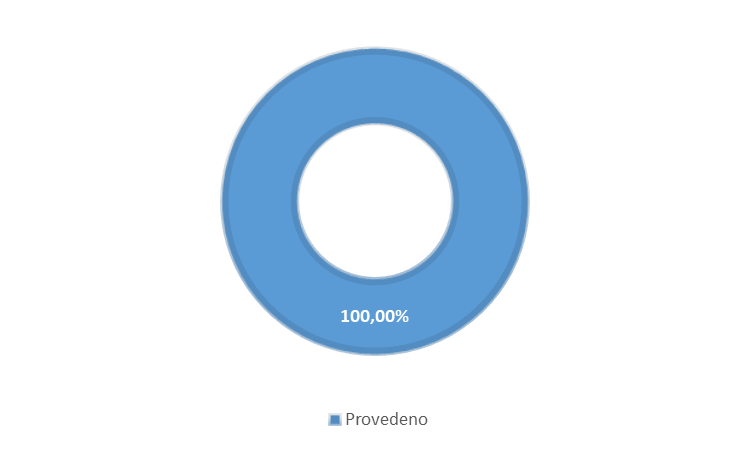 1.1. Provedba Plana zakonodavnih aktivnosti Sukladno članku 4. Zakona o procjeni učinaka propisa, stručni nositelj izrade propisa je središnje tijelo državne uprave u čijem je djelokrugu izrada nacrta prijedloga zakona. Stručni nositelji planirali su izradu 68 prijedloga zakona. Planirane aktivnosti stručni nositelji su u potpunosti izvršili. Na slici 2. prikazana je uspješnost provedbe Plana za 2018. godinu.Slika 2. Provedba Plana za 2018. prema stručnom nositelju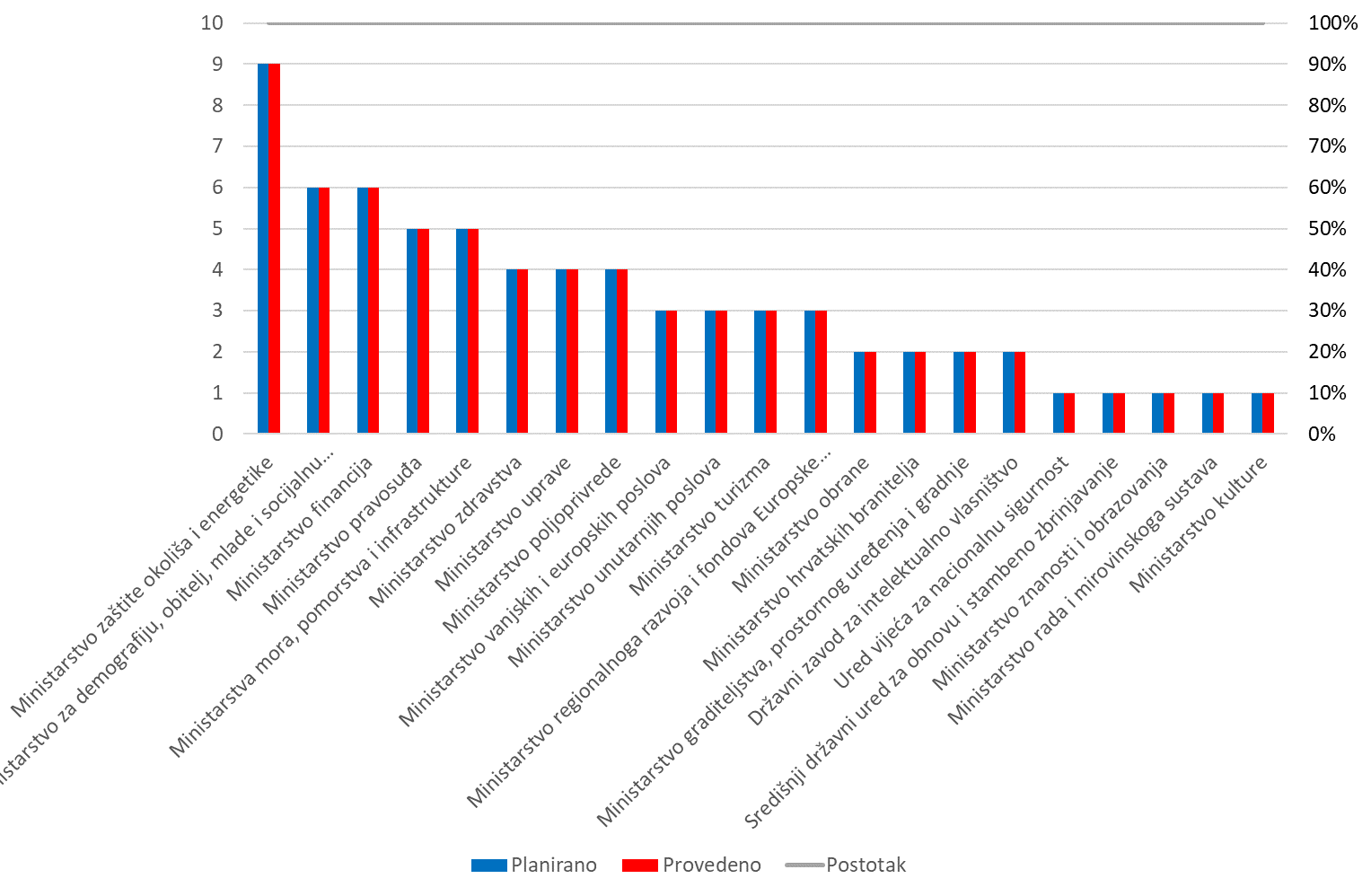 U tablici 2. prikazan je postotak uspješnosti provedbe Plana za 2018. u odnosu na planirani broj zakona.Tablica 2. Uspješnost provedbe Plana za 2018. prema stručnom nositeljuIzvor: interna baza podataka Ureda za zakonodavstvo; 31. prosinca 2018.2. PROCJENA UČINAKA PROPISA U 2018. GODINIU nastavku ovoga Izvješća daje se pregled u dijelu provedbe postupaka procjene učinaka propisa u tri dijela:postupci procjene učinaka propisa provedeni za planirane zakonske prijedloge,postupci procjene učinaka propisa provedeni za neplanirane zakonske prijedloge,postupci naknadne procjene učinaka propisa.U 2018. godini ukupno je provedeno dvadeset četiri (24) postupka procjene učinaka propisa od čega njih sedamnaest (17) za zakonske prijedloge iz Plana za 2018. što čini 70,83% ukupno provedenih postupaka procjene učinaka propisa, a sedam (7) postupaka procjene učinaka propisa provedeno je za neplanirane zakonske prijedloge što čini 29,17% ukupno provedenih postupaka procjene učinaka propisa.Provedbe naknadne procjene učinaka propisa utvrđena je za ukupno trinaest (13) zakonskih prijedloga, od kojih pet (5) za zakonske prijedloge iz Plana za 2018., a osam (8) za neplanirane zakonske prijedloge.2.1. Provedba Plana za 2018. vezano uz postupak procjene učinaka propisaPlan zakonodavnih aktivnosti vezano za postupak procjene učinaka propisa obuhvaća planirane zakone u području hrvatskoga zakonodavstva i planirane zakone iz Plana usklađivanja zakonodavstva Republike Hrvatske s pravnom stečevinom Europske unije.Sukladno Zakonu o procjeni učinaka propisa, stručni nositelji, svaki u okviru svojeg djelokruga, provodili su postupak prethodne procjene učinaka propisa izrađujući Obrazac prethodne procjene, tijekom izrade Plana za 2018., u razdoblju od rujna do prosinca 2017. godine.Na temelju rezultata Prethodne procjene, stručni nositelji su u Planu za 2018. planirali  17 prijedloga zakona  za koje je potrebno provesti postupak procjene učinaka propisa, što je 25% Plana za 2018. godinu. Na slici 3. prikazana je uspješnost provedbe Plana za 2018. vezano uz postupak procjene učinaka propisa prema stručnom nositelju.Slika 3. Provedba Plana za 2018. vezano uz postupak procjene učinaka propisa prema stručnom nositelju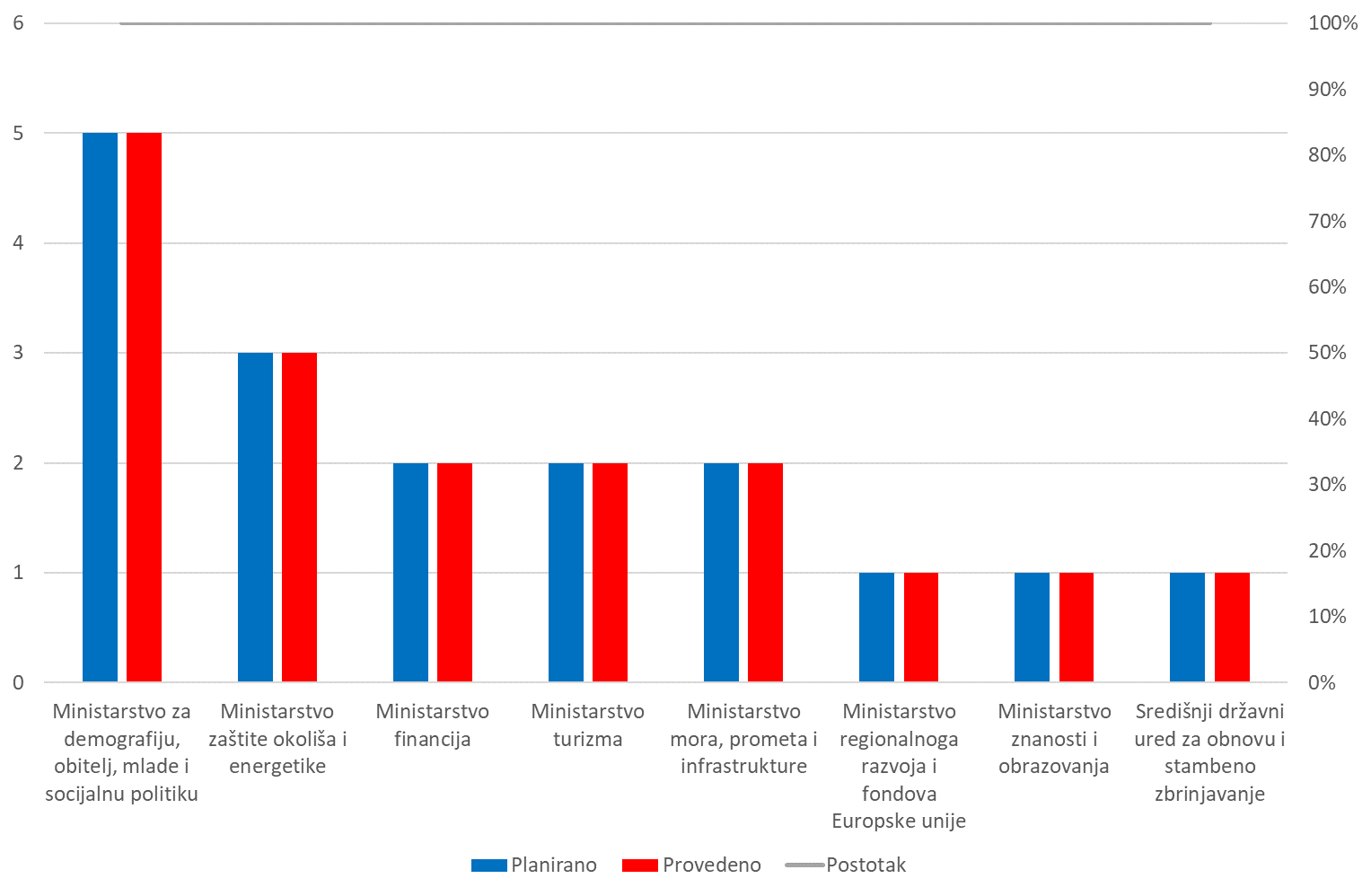 U tablici 3. prikazan je postotak uspješnosti provedbe Plana u 2018. u području procjene učinaka propisa Tablica 3. Uspješnost provedbe Plana za 2018. vezano uz postupak procjene učinaka propisa prema stručnom nositeljuIzvor: interna baza podataka Ureda za zakonodavstvo; 31. prosinca 2018.U tablici 4. navedeni su svi provedeni postupci procjene učinaka propisa za prijedloge zakona iz nadležnosti stručnih nositelja. Vezano za upućivanje u proceduru Vlade Republike Hrvatske, rimskim brojevima označena su tromjesečja u kojima je prijedlog zakona usvojen na sjednici Vlade Republike Hrvatske. Za prijedloge zakona koji imaju označena dodatna tromjesečja u zagradama, stručni nositelji obavijestili su Ured o pomicanju rokova za upućivanje u proceduru Vlade Republike Hrvatske na donošenje.Tablica 4. Popis provedenih postupaka procjene učinaka propisa u 2018. Izvor: interna baza podataka Ureda za zakonodavstvo; 31. prosinca 2018.2.2. Procjena učinaka propisa za neplanirane zakonske prijedlogeAko je tijekom kalendarske godine potrebno donijeti zakon koji nije sadržan u Planu zakonodavnih aktivnosti, stručni nositelj je dužan provesti proceduru procjene učinaka propisa uređenu člankom 16. Zakona.Stručni nositelji su u 2018. godini proveli procjenu učinaka propisa za sedam (7) neplaniranih zakonskih prijedloga. Na tablici 5. prikazana su tijela koja su provela procjenu učinaka propisa za neplanirane zakonske prijedloge. Tablica 5. Procjena učinaka propisa za neplanirane zakonske prijedlogeIzvor: interna baza podataka Ureda za zakonodavstvo; 31. prosinca 2018U tablici 6. navedeni su svi provedeni postupci procjene učinaka propisa za neplanirane zakonske prijedloge iz nadležnosti stručnih nositelja. Vezano za upućivanje u proceduru Vlade Republike Hrvatske, rimskim brojevima označena su tromjesečja u kojima je prijedlog zakona usvojen na sjednici Vlade Republike Hrvatske. Tablica 6. Popis provedenih postupaka procjene učinaka propisa u 2018. godini za neplanirane zakonske prijedlogeIzvor: interna baza podataka Ureda za zakonodavstvo; 31. prosinca 2018.2.3.  Naknadna procjena učinaka propisa u 2018. godiniČlankom 17. Zakona, uređena je mogućnost provedbe naknadne procjene učinaka propisa za nacrte prijedloga zakona koji se donose radi zaštite interesa Republike Hrvatske, žurnog otklanjanja prijeteće opasnosti od nastanka štete ili zaštite osobitog gospodarskog odnosno socijalnog interesa, uz detaljno navođenje razloga. Obveza naknadne procjene učinaka propisa utvrđuje se u prijelaznim i završnim odredbama zakonskih prijedloga, a ista se mora provesti najkasnije u roku od dvije godine od dana stupanja na snagu zakona.Tablica 7. Popis zakonskih prijedloga iz Plana za 2018. za koje je utvrđena naknadna procjena učinaka propisa Izvor: interna baza podataka Ureda za zakonodavstvo; 31. prosinca 2018.U 2018. godini je utvrđena obveza provedbe naknadne procjene učinaka propisa za ukupno trinaest (13) zakonskih prijedloga, od kojih pet (5) za zakonske prijedloge iz Plana za 2018., a osam (8) za neplanirane zakonske prijedloge.Tablica 8. Popis neplaniranih zakonskih prijedloga za koje je utvrđena naknadna procjena učinaka propisaIzvor: interna baza podataka Ureda za zakonodavstvo; 31. prosinca 2018.U 2018. godini je bilo potrebno provesti naknadnu procjenu učinaka propisa za ukupno sedam (7) zakona, koju obvezu je Ministarstvo financija, kao jedini obveznik, izvršilo u cijelosti. Tablica 9. Popis zakonskih prijedloga za koje je u 2018. provedena naknadna procjena učinaka propisaIzvor: interna baza podataka Ureda za zakonodavstvo; 31. prosinca 2018.3. NEPLANIRANE ZAKONODAVNE AKTIVNOSTI Tijekom provedbe Plana za 2018., središnja tijela državne uprave imala su odstupanja od provedbe Plana za 2018. Do odstupanja je u većem dijelu došlo radi provedbi dviju mjera iz Nacionalnog programa reformi 2018. koje se odnose na objedinjavanje gospodarskih inspekcija te racionalizaciju sustava pravnih osoba s javnim ovlastima. Ove neplanirane zakonodavne aktivnosti, koje su u osnovi iznimke od usvojenog Plana za 2018., uzimaju se kao naknadne tj. ad hoc zakonodavne aktivnosti.U izvještajnom razdoblju, stručni nositelji ukupno su uputili na usvajanje Vladi Republike Hrvatske 145 neplaniranih zakonodavnih aktivnosti.Uzimajući u vidu razdoblja upućivanja neplaniranih zakonodavnih aktivnosti u zakonodavnu proceduru Vlade Republike Hrvatske, u razdoblju od 1. siječnja do 31. prosinca 2018. godine, na slici 4. prikazana su razdoblja kada su stručni nositelji uputili najveći broj neplaniranih zakonodavnih aktivnosti i to u IV. tromjesečju (88), u II. tromjesečju (20) i III. tromjesečju (20), dok je najmanji broj bio upućen u I. tromjesečju (17).Slika 4. Razdoblje upućivanja neplaniranih zakonodavnih aktivnosti prema tromjesečjima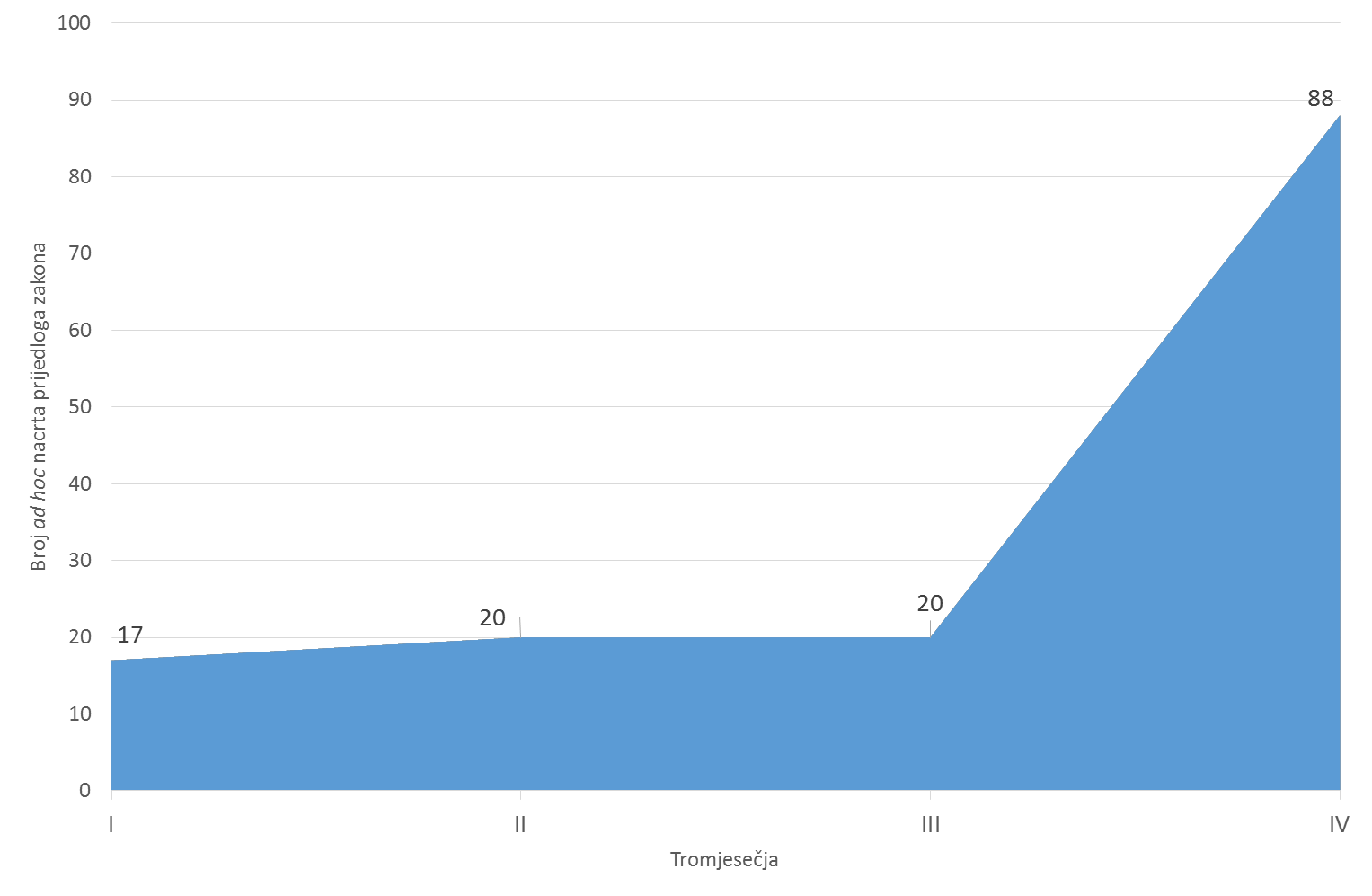 Stručni nositelji izrade propisa koji su imali najveći broj neplaniranih zakonodavnih aktivnosti u 2018. godini prikazani su u tablici 10. i grafički oblikovani na slici 5. Najveći broj neplaniranih zakonodavnih aktivnosti u 2018. godini imalo je Ministarstvo zdravstva s dvadeset sedam (27) zakona što čini 19%. Slijede Ministarstvo financija s dvadeset (20) zakona, Ministarstvo poljoprivrede sa šesnaest (16) zakona, Ministarstvo rada i mirovinskoga sustava s trinaest (13) zakona, Ministarstvo gospodarstva, poduzetništva i obrta s devet (9) zakona, Ministarstvo pravosuđa i Ministarstvo unutarnjih poslova sa osam (8) zakona te Ministarstvo zaštite okoliša i energetike i Ministarstvo mora, prometa i infrastrukture sa sedam (7) zakona. Tablica 10. Broj neplaniranih zakonodavnih aktivnosti prema stručnom nositeljuIzvor: interna baza podataka Ureda za zakonodavstvo; 31. prosinca 2018.Ministarstvo vanjskih i europskih poslova, Ministarstvo kulture, Ministarstvo  graditeljstva i prostornoga uređenja  i  slijede s četiri (4) zakona, Ministarstvo uprave i Ministarstvo znanosti i obrazovanja s tri (3) zakona, Ministarstvo državne imovine, Ministarstvo regionalnoga razvoja i fondova Europske unije, Ministarstvo znanosti i obrazovanja te Ured Vijeća za nacionalnu sigurnost uputili su pojedinačno po dva (2) zakona.Ministarstvo hrvatskih branitelja, Ministarstvo za demografiju, obitelj, mlade i socijalnu politiku,  Ministarstvo turizma, Državna geodetska uprava, Državni zavod za mjeriteljstvo i Središnji državni ured za razvoj digitalnog društva uputili su pojedinačno po jedan (1) zakon.Slika 5. Neplanirane zakonodavne aktivnosti prema stručnom nositelju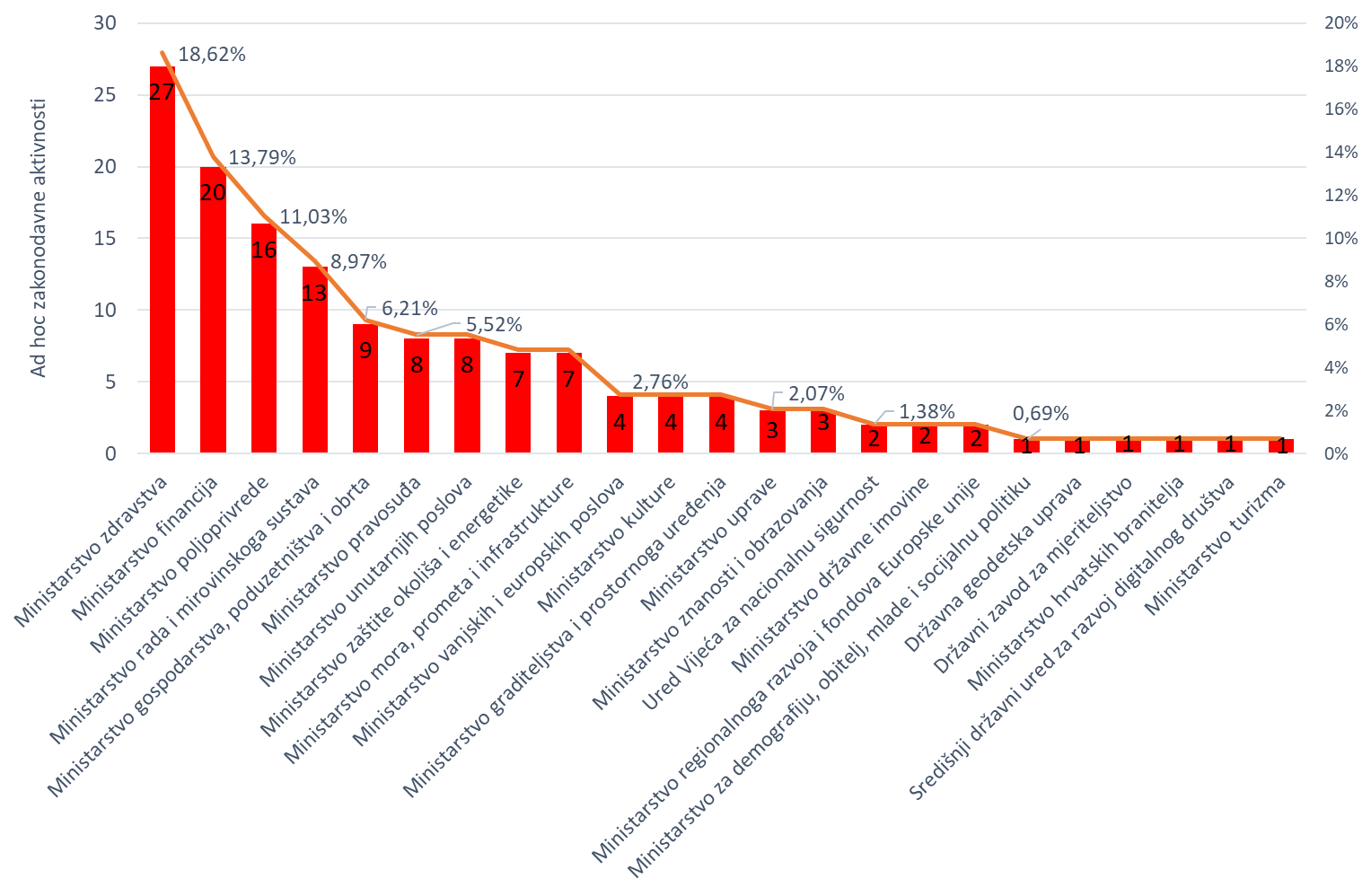 4. ZNAČAJKE ZAKONODAVNE AKTIVNOSTI U IZVJEŠTAJNOM RAZDOBLJUNa temelju podataka dostupnih iz interne baze podataka Ureda za zakonodavstvo izvršena je analiza zakonodavnih aktivnosti u 2018. godini te su uočene sljedeće značajke:4.1. Ukupna zakonodavna aktivnost Ukupna zakonodavna aktivnost, uključujući izvršene planirane zakonodavne aktivnosti te neplanirane zakonodavne aktivnosti iznosila je 213 zakona, što je prikazano u tablici 11.Tablica 11. Broj prijedloga zakona prema vrsti zakonodavne aktivnostiIzvor: interna baza podataka Ureda za zakonodavstvo; 31. prosinca 2018.Na temelju podataka iz tablice 11., na slici 6. najveći postotak ukupne zakonodavne aktivnosti u izvještajnom razdoblju odnosi se na neplanirane zakonodavne aktivnosti (ad hoc) koji čine 64,79% (138), provedene planirane zakonodavne aktivnosti bez procjene učinaka propisa čine 23,94% (51), planirane zakonodavne aktivnosti s procjenom učinaka propisa čine 7,99% (17) dok neplanirane zakonodavne aktivnosti s procjenom učinaka propisa čine 3,28% (7) ukupne zakonodavne aktivnosti u 2018. godini.Slika 6. Zakonodavna aktivnost u izvještajnom razdoblju 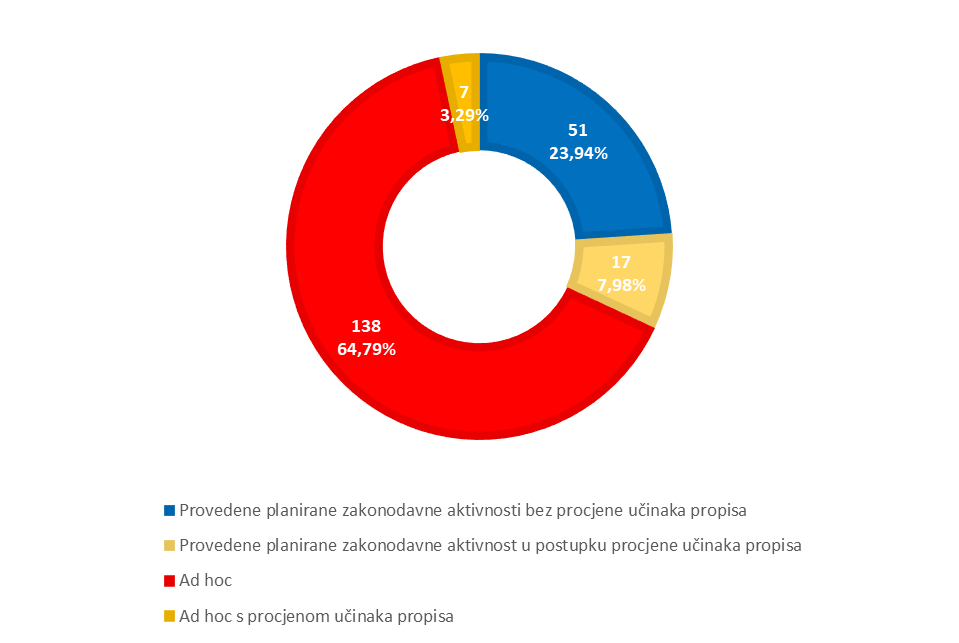 U tablici 12. prikazana je ukupna zakonodavna aktivnost u izvještajnom razdoblju prema stručnom nositelju. Ministarstvo zdravstva ima najveći broj zakonodavnih aktivnosti s trideset i jedan (31) zakon, što čini 14,55% ukupne zakonodavne aktivnosti. Slijede Ministarstvo financija s dvadeset šest (26) zakonskih prijedloga, Ministarstvo poljoprivrede s dvadeset (20) zakonskih prijedloga, Ministarstvo zaštite okoliša i energetike s šesnaest (16) zakonskih prijedloga, Ministarstvo rada i mirovinskoga sustava s četrnaest (14) zakonskih prijedloga te Ministarstvo pravosuđa s trinaest (13) zakonskih prijedloga.Naprijed navedena ministarstva vodeći su stručni nositelji s najvećim brojem zakonodavnih aktivnosti u izvještajnom razdoblju, a njihova zajednička zakonodavna aktivnost iznosi 56,33% ukupne zakonodavne aktivnosti u izvještajnom razdoblju. Tablica 12. Ukupan broj zakonodavnih aktivnosti prema stručnom nositeljuIzvor: interna baza podataka Ureda za zakonodavstvo; 31. prosinca 2018.Na slici 7. grafički je prikazan ukupan broj prijedloga zakona prema stručnom nositelju gdje je vidljivo koji je udio planiranih odnosno neplaniranih zakonodavnih aktivnosti u ukupnoj zakonodavnoj aktivnostiSlika 7. Ukupan broj zakonodavnih aktivnosti prema stručnom nositelju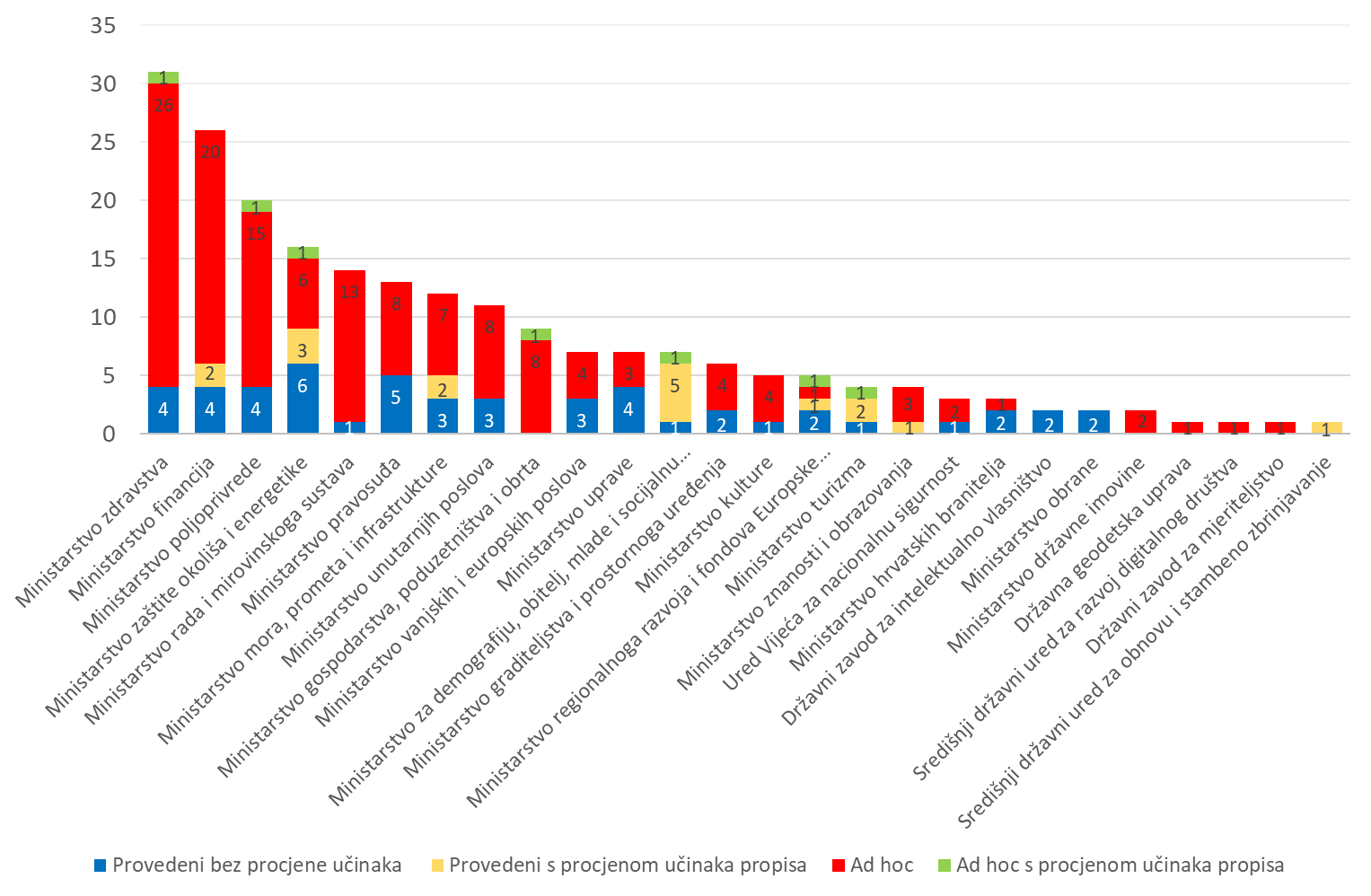 4.2. Postupak upućivanja prijedloga zakona u zakonodavnu proceduruTijekom 2018. godine, smanjen je trend upućivanja prijedloga zakona u hitnoj proceduri. Preokrenut je trend u korist redovitog upućivanja prijedloga zakona u zakonodavni postupak u odnosu na hitni zakonodavni postupak. U tablici 13. prikazan je odnos redovitog i hitnog postupka prema vrsti zakonodavne aktivnosti. Najveći broj redovitih postupaka zabilježen je prilikom provedbe planiranih zakonodavnih aktivnosti (53%), a slijede provedene neplanirane zakonodavne aktivnosti (47%).Tablica 13. Odnos redovitog i hitnog postupkaIzvor: interna baza podataka Ureda za zakonodavstvo; 31. prosinca 2018.Slika 8. Odnos redovnog i hitnog postupka svih usvojenih zakonskih  prijedloga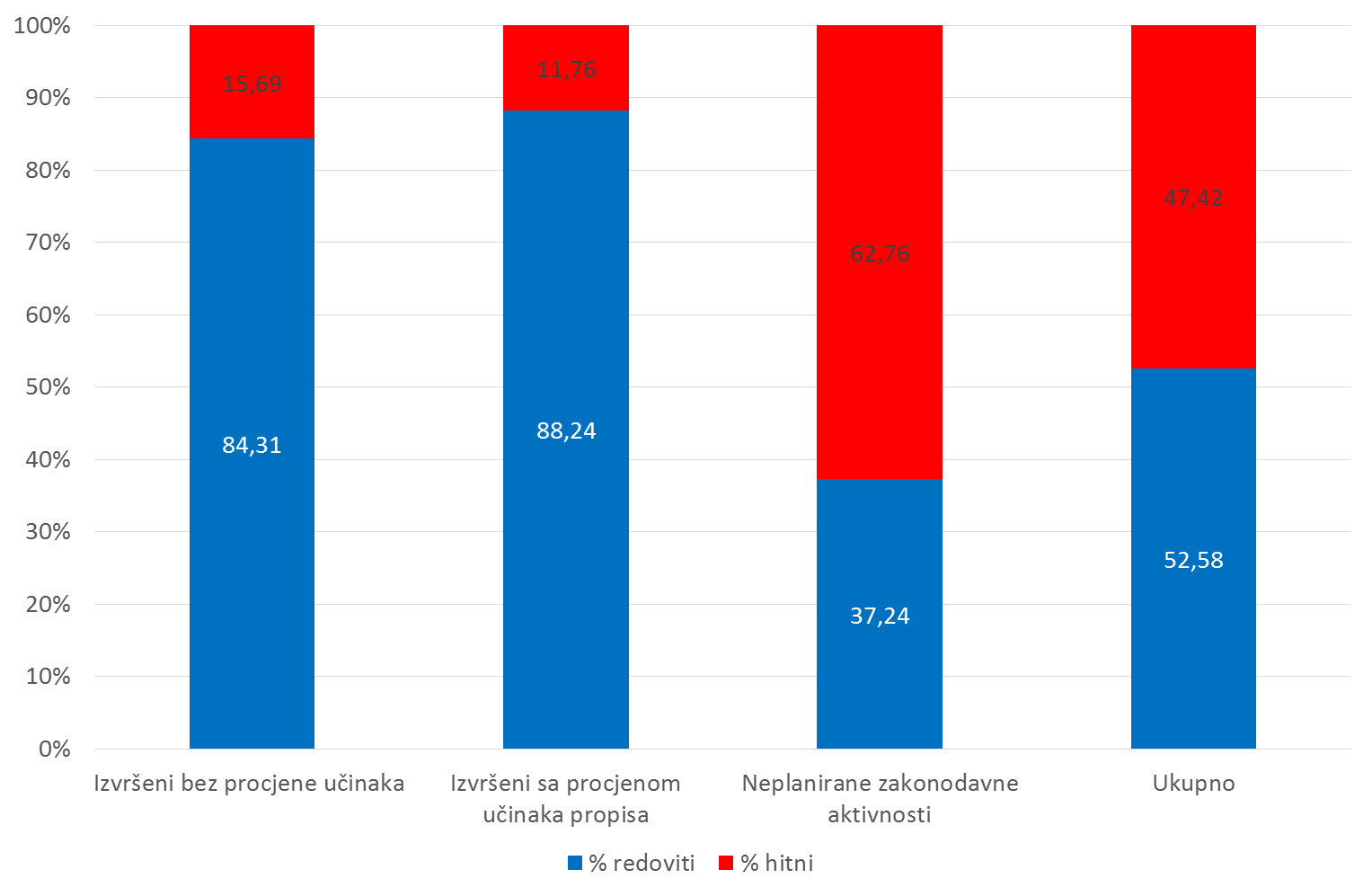 Od ukupno 68 prijedloga zakona iz planirane zakonodavne aktivnosti, 58 prijedloga zakona upućeno je u zakonodavnu proceduru po redovitom postupku, odnosno 85%. U dijelu koji se odnosi na neplanirane zakonodavne aktivnosti, od ukupno 145 prijedloga zakona, 54 prijedloga zakona upućeno je u zakonodavnu proceduru po redovitom postupku, odnosno 37%. Od ukupno 68 prijedloga zakona iz planirane zakonodavne aktivnosti, 10 prijedloga zakona upućeno je u zakonodavnu proceduru po hitnom postupku, odnosno 15%. U dijelu koji se odnosi na neplanirane zakonodavne aktivnosti, od ukupno 145 prijedloga zakona, 91 prijedlog zakona upućen je u zakonodavnu proceduru po hitnom, odnosno 63% zakonskih prijedloga, što je, u većem dijelu, rezultat provedbe reformskih mjera (slika 8.).5. ZNAČAJKE ZAKONODAVNE AKTIVNOSTI U RAZDOBLJU OD 2013. DO 2018.Na temelju dostupnih podataka iz interne baze Ureda za zakonodavstvo izvršena je analiza zakonodavnih aktivnosti od 2013. godine do 2018. godine, zaključno s izvještajnim razdobljem za 2018. godinu. U tom razdoblju, postupak procjene učinaka propisa bio je propisan Zakonom o procjeni učinaka propisa („Narodne novine“, broj 90/11) iz 2011. godine, sve do 13. svibnja 2017. godine, kada je stupio na snagu novi Zakon o procjeni učinaka propisa („Narodne novine“, broj 44/17) iz 2017. godine.U tom izvještajnom razdoblju, ukupna zakonodavna aktivnost razmatrana je s tri aspekta:provedba Planova zakonodavnih  aktivnosti,broj postupaka procjene učinaka propisa,odnos planiranih i neplaniranih zakonodavnih aktivnosti,odnos hitnog i redovitog postupka upućivanja prijedloga zakona u zakonodavni postupak.Polazne vrijednosti određene su brojem planiranih zakona iz Planova zakonodavnih  aktivnosti od 2013. do 2018. godine, broj izvršenih zakona iz Planova zakonodavnih  aktivnosti, broj usvojenih prijedloga zakona u postupku procjene učinaka propisa u razdoblju od 2013. do 2018. godine te ukupne zakonodavne aktivnosti u izvještajnom razdoblju od 2013. do 2018. godine.5.1. Provedba Planova zakonodavnih aktivnosti od 2013. do 2018.Vezano uz provedbu Planova zakonodavnih  aktivnosti, zaustavljen je trend pada provedbe koji je pratio Planove od 2013. do 2016. godine, dok je tijekom 2017. i 2018. godine taj postotak provedbe Planova, što je rezultiralo s provedbom Plana za 2017. i 2018. godinu u cijelosti (slika 9.).U razdoblju od 2013. do 2015. godine, postotak provedbe Planova zakonodavnih  aktivnosti kretao se od 30% do 38%, u razdoblju od 2016. do 2018. godine, postotak provedbe Planova zakonodavnih  aktivnosti rastao od 18% do 100%.Slika 9. Provedba Plana zakonodavnih  aktivnosti od 2013. do 2018. godine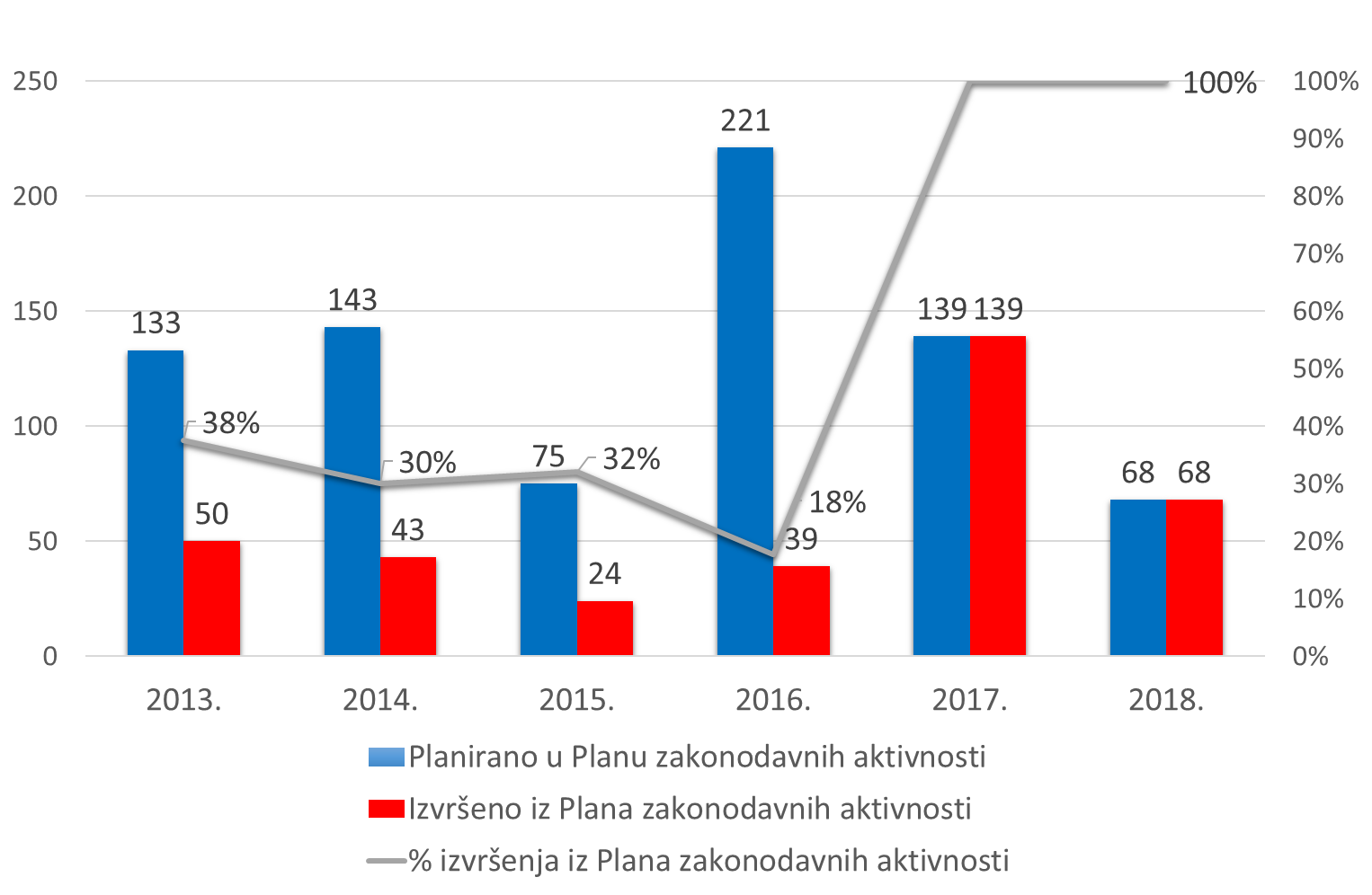 5.2. Broj postupaka procjene učinaka propisa u razdoblju od 2013. do 2018.Broj postupaka procjene učinaka propisa kontinuirano je opadao u razdoblju od 2013. do 2016. godine od 36% do 13% izvršenih postupaka procjene učinaka propisa u odnosu na planirane zakonodavne aktivnosti s postupkom procjene učinaka propisa. Tijekom 2018. godine, broj postupaka procjene učinaka propisa porastao je na 100%, što je održano i tijekom 2018. godine (slika 10.).Slika 10: Broj postupaka procjene učinaka propisa u razdoblju od 2013. do 2018. godine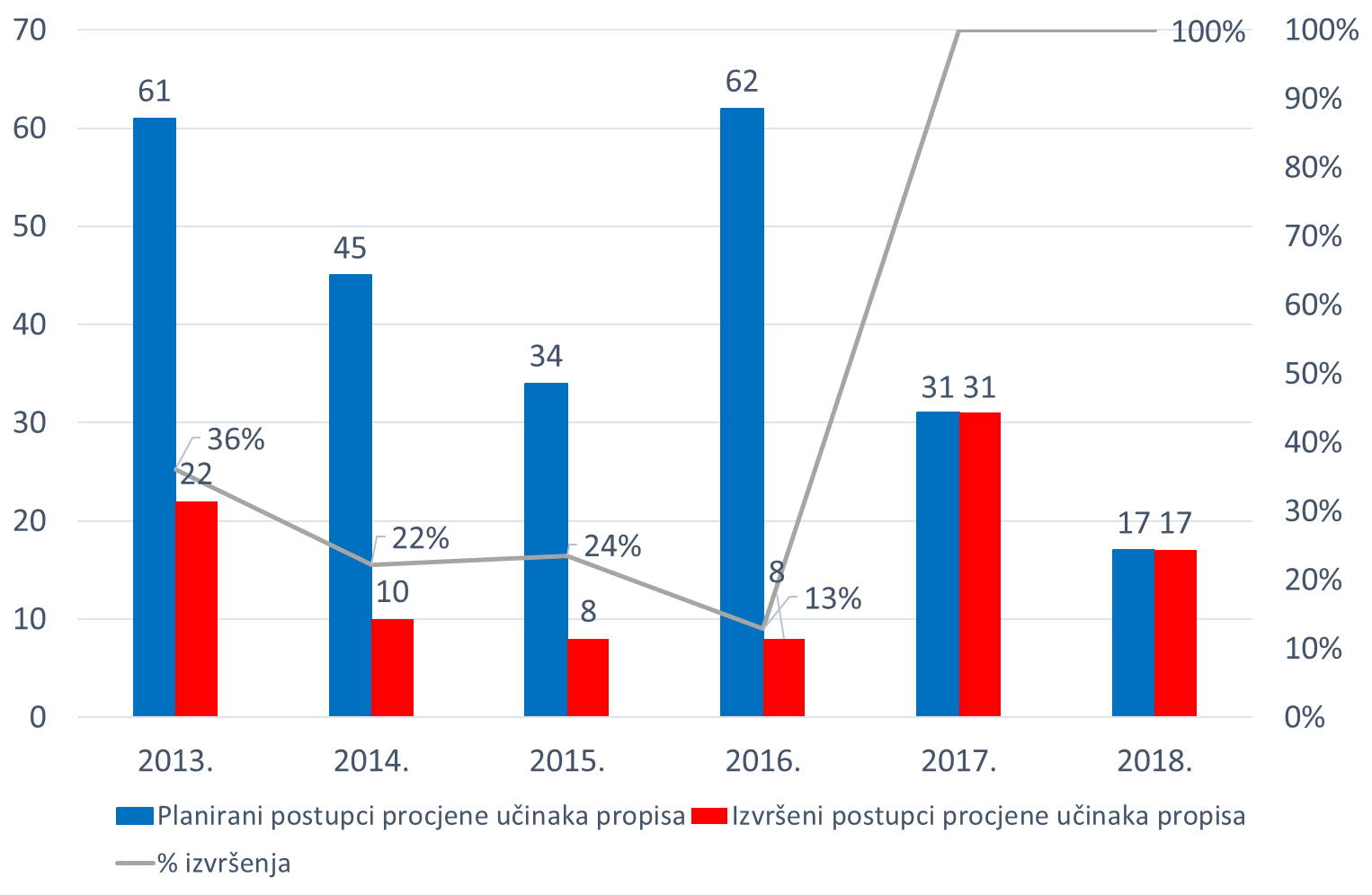 5.3. Odnos planiranih i neplaniranih zakonodavnih aktivnosti u razdoblju od 2013. do 2018.Odnos planiranih i neplaniranih zakonodavnih aktivnosti u razdoblju od 2013. do 2018. godine, kretao se od visokog broja neplaniranih zakonodavnih aktivnosti u 2013. godini (287) prema sve manjem broju neplaniranih zakonodavnih aktivnosti tijekom 2015. (92), 2016. (64) i  2017. godine (47). U 2018. godini, ponovo je došlo do povećanja broja neplaniranih zakonodavnih aktivnosti (145), što je u većem broju rezultat provedbe reformskih mjera. Pozitivan trend izvršenja planiranih zakonodavnih aktivnosti zabilježen je 2015. godine (24) i 2016. godine (139) (slika 11.).Slika 11: Odnos planiranih i neplaniranih zakonodavnih aktivnosti od 2013. do 2018. godine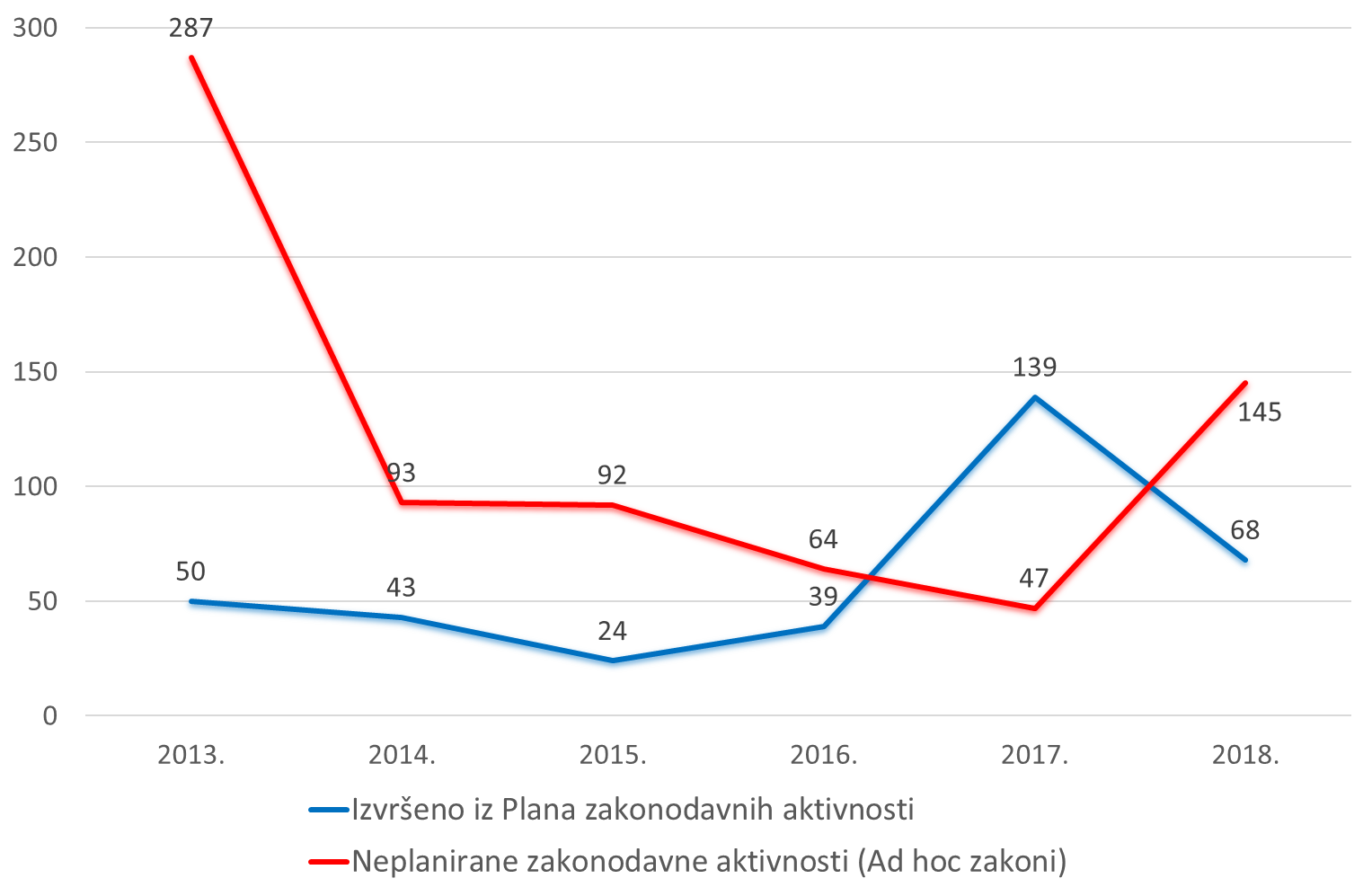 5.4. Odnos hitnog i redovitog postupka usvojenih prijedloga zakona u razdoblju od 2013. do 2018. godineOdnos hitnog i redovitog postupka usvojenih prijedloga zakona, u razdoblju od 2016. do 2018. godine, ide u korist redovitog zakonodavnog postupka u odnosu na hitni postupak. Tako je 2017. godine usvojeno 121 prijedlog zakona u redovitom postupku, u odnosu na 65 prijedloga zakona u hitnom postupku te godine. Iznimno visoki broj usvojenih prijedloga zakona u hitnom postupku (292) u 2013. godini, smanjen je za gotovo 3 puta u 2018. godini (101), što je doprinijelo kvalitetnijoj pripremi zakonskih tekstova u odnosu na prijašnje godine (slika 12.)Slika 12. Odnos hitnog i redovitog postupka upućivanja prijedloga zakona od 2013. do 2018. godine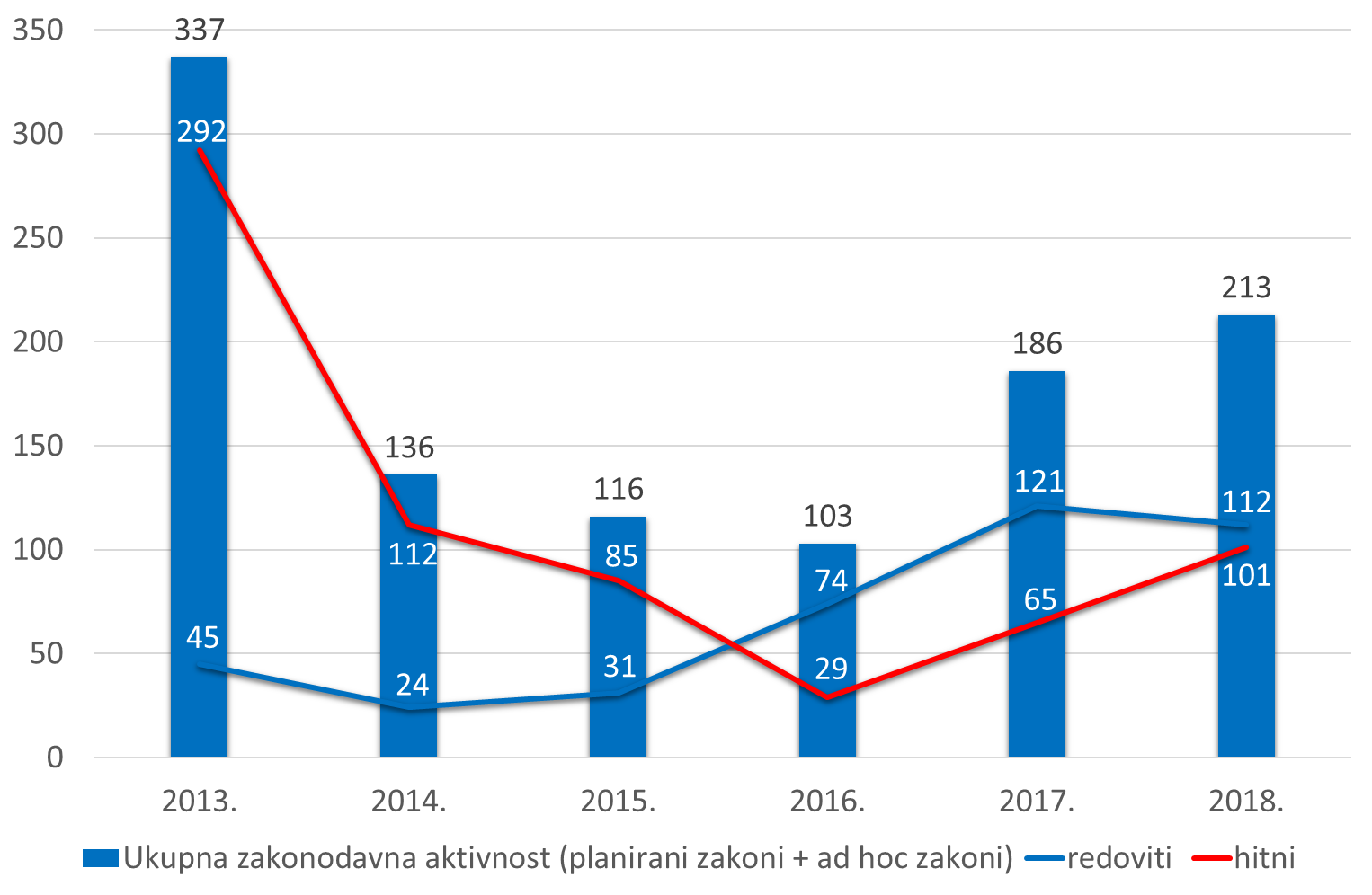 PRILOG 1. STATUS PROVEDBE PLANA ZAKONODAVNIH AKTIVNOSTI VLADE REPUBLIKE HRVATSKE ZA 2018. GODINUPRILOG 2. POPIS NEPLANIRANIH ZAKONODAVNIH AKTIVNOSTI (AD HOC) U 2018. GODINIPopis tablicaNazivStranicaTablica 1. Provedba Plana za 2018. prema tromjesečjima5Tablica 2.Uspješnost provedbe Plana za 2018. prema stručnom nositelju7Tablica 3.Uspješnost provedbe Plana za 2018. vezano uz postupak procjene učinaka propisa prema stručnom nositelju10Tablica 4.Popis provedenih postupaka procjene učinaka propisa u 2018. 11Tablica 5.Procjena učinaka propisa za neplanirane zakonske prijedloge13Tablica 6.Popis provedenih postupaka procjene učinaka propisa u 2018. godini za neplanirane zakonske prijedloge14Tablica 7.Popis zakonskih prijedloga iz Plana za 2018. za koje je utvrđena naknadna procjena učinaka propisa16Tablica 8.Popis neplaniranih zakonskih prijedloga za koje je utvrđena naknadna procjena učinaka propisa16Tablica 9.Popis zakonskih prijedloga za koje je u 2018. provedena naknadna procjena učinaka propisa17Tablica 10.Broj neplaniranih zakonodavnih aktivnosti prema stručnom nositelju19Tablica 11.Broj prijedloga zakona prema vrsti zakonodavne aktivnosti21Tablica 12.Ukupan broj zakonodavnih aktivnosti prema stručnom nositelju23Tablica 13.Odnos redovitog i hitnog postupka25Popis slikaNazivStranicaSlika 1.Provedba Plana za 2018. godinu6Slika 2.Provedba Plana za 2018. prema stručnom nositelju7Slika 3.Provedba Plana za 2018. vezano uz postupak procjene učinaka propisa prema stručnom nositelju10Slika 4.Razdoblje upućivanja neplaniranih zakonodavnih aktivnosti prema tromjesečjima18Slika 5.Neplanirane zakonodavne aktivnosti prema stručnom nositelju20Slika 6.Zakonodavna aktivnost u izvještajnom razdoblju 22Slika 7.Ukupan broj zakonodavnih aktivnosti prema stručnom nositelju25Slika 8.Odnos redovnog i hitnog postupka svih usvojenih zakonodavnih aktivnosti26Slika 9.Provedba Plana zakonodavnih  aktivnosti od 2013. do 2018. godine28Slika 10.Broj postupaka procjene učinaka propisa u razdoblju od 2013. do 2018. godine29Slika 11.Odnos planiranih i neplaniranih zakonodavnih aktivnosti od 2013. do 2018. godine30Slika 12.Odnos hitnog i redovnog postupka upućivanja prijedloga zakona od 2013. do 2018. godine31Status na dan 31. prosinca 2018.Plan zakonodavnih aktivnostiPlan zakonodavnih aktivnostiStatus na dan 31. prosinca 2018.PlaniranoProvedenotromjesečje275tromjesečje1920tromjesečje1030tromjesečje1213      Ukupno6868      Postotak100Stručni nositeljPlaniranoPlaniranoProvedenoPostotak (%)Ministarstvo zaštite okoliša i energetikeMinistarstvo zaštite okoliša i energetike99100Ministarstvo za demografiju, obitelj, mlade i socijalnu politikuMinistarstvo za demografiju, obitelj, mlade i socijalnu politiku66100Ministarstvo financijaMinistarstvo financija66100Ministarstvo pravosuđaMinistarstvo pravosuđa55100Ministarstva mora, pomorstva i infrastruktureMinistarstva mora, pomorstva i infrastrukture55100Ministarstvo zdravstvaMinistarstvo zdravstva44100Ministarstvo upraveMinistarstvo uprave44100Ministarstvo poljoprivredeMinistarstvo poljoprivrede44100Ministarstvo vanjskih i europskih poslovaMinistarstvo vanjskih i europskih poslova33100Ministarstvo unutarnjih poslovaMinistarstvo unutarnjih poslova33100Ministarstvo turizmaMinistarstvo turizma33100Ministarstvo regionalnoga razvoja i fondova Europske unijeMinistarstvo regionalnoga razvoja i fondova Europske unije33100Ministarstvo obraneMinistarstvo obrane22100Ministarstvo hrvatskih braniteljaMinistarstvo hrvatskih branitelja22100Ministarstvo graditeljstva, prostornoga uređenja i gradnjeMinistarstvo graditeljstva, prostornoga uređenja i gradnje22100Državni zavod za intelektualno vlasništvoDržavni zavod za intelektualno vlasništvo22100Ured Vijeća za nacionalnu sigurnostUred Vijeća za nacionalnu sigurnost11100Središnji državni ured za obnovu i stambeno zbrinjavanjeSredišnji državni ured za obnovu i stambeno zbrinjavanje11100Ministarstvo znanosti i obrazovanjaMinistarstvo znanosti i obrazovanja11100Ministarstvo rada i mirovinskoga sustavaMinistarstvo rada i mirovinskoga sustava11100Ministarstvo kultureMinistarstvo kulture11100Ukupno686868100Stručni nositeljPlaniranoProvedenoPostotak (%)Ministarstvo za demografiju, obitelj, mlade i socijalnu politiku55100Ministarstvo zaštite okoliša i energetike33100Ministarstvo financija22100Ministarstvo turizma22100Ministarstvo mora, prometa i infrastrukture22100Ministarstvo regionalnoga razvoja i fondova Europske unije11100Ministarstvo znanosti i obrazovanja11100Središnji državni ured za obnovu i stambeno zbrinjavanje11100Ukupno1717100Redni brojStručni nositeljNaziv  prijedloga zakonaUpućivanje u proceduru Vlade Status Vlada, I. čitanje/hitniVrsta postupka1.Ministarstvo financija(Zakon o prirodnim nepogodama)                                  Zakon o  ublažavanju i uklanjanju posljedica prirodnih nepogodaII.  (III.)6. rujna 2018. usvojen na 113. sjednici Vlade i upućen u Hrvatski saborredoviti2.Ministarstvo financijaZakon o izmjenama i dopunama Zakona o računovodstvuIII.
(IV.)30. rujna 2018. usvojen na 128. sjednici Vlade i upućen u Hrvatski saborhitni3.Ministarstvo za demografiju, obitelj, mlade i socijalnu politikuZakon o udomiteljstvuI. (II.)21. lipnja 2018. usvojen na 102. sjednici Vlade i upućen u Hrvatski saborredoviti4.Ministarstvo za demografiju, obitelj, mlade i socijalnu politikuZakon o djelatnosti socijalnog radaII. (III.)12. srpnja 2018. usvojen na 106. sjednici Vlade i upućen u Hrvatski saborredoviti5.Ministarstvo za demografiju, obitelj, mlade i socijalnu politikuZakon o izmjenama i dopunama Zakona o edukacijsko-rehabilitacijskoj djelatnostiII. (III.)12. srpnja 2018. usvojen na 106. sjednici Vlade i upućen u Hrvatski saborredoviti6.Ministarstvo za demografiju, obitelj, mlade i socijalnu politikuZakon o psihološkoj djelatnostiIV. 6. prosinca 2018. usvojen na 130. sjednici Vlade i upućen u Hrvatski saborredoviti7.Ministarstvo za demografiju, obitelj, mlade i socijalnu politikuZakon o socijalnopedagoškoj djelatnosti IV. 6. prosinca 2018. usvojen na 130. sjednici Vlade i upućen u Hrvatski saborredoviti8.Ministarstvo turizmaZakon o turističkoj pristojbiIII. (IV.)26. listopada 2018. godine usvojen na 121. sjednici Vlade i upućen u Hrvatski saborredoviti9.Ministarstvo turizmaZakon o članarinama u turističkim zajednicamaIII. (IV.)26. listopada 2018. godine usvojen na 121. sjednici Vlade i upućen u Hrvatski saborredoviti10.Ministarstvo znanosti i obrazovanjaZakon o udžbenicima i drugim obrazovnim materijalima za osnovnu i srednju školuI. (IV.)
IV. (III.)  17. listopada 2018. usvojen na 119. sjednici Vlade i upućen u Hrvatski saborredoviti11.Ministarstvo zaštite okoliša i energetikeZakon o izmjenama i dopunama Zakona o energetskoj učinkovitostiI. (II.)
II. (III.)23. kolovoza 2018. usvojen na 111. sjednici Vlade i upućen u Hrvatski saborredoviti12.Ministarstvo zaštite okoliša i energetikeZakon o zaštiti od svjetlosnog onečišćenjaI. (II.)
II. (III.)12. srpnja 2018. usvojen na 106. sjednici Vlade i upućen u Hrvatski saborredoviti13.Ministarstvo zaštite okoliša i energetikeZakon o izmjenama i dopunama Zakona o obnovljivim izvorima energije i visokoučinkovitoj kogeneracijiII. (III.)23. kolovoza 2018. usvojen na 111. sjednici Vlade i upućen u Hrvatski saborredoviti14.Ministarstvo mora, prometa i infrastruktureZakon o prijevozu u cestovnom prometu I. 5. travnja 2018.  usvojen na 88. sjednici Vlade i upućen u Hrvatski saborhitni15.Ministarstvo mora, prometa i infrastruktureZakon o izmjenama i dopunama Pomorskog zakonikaI. (II.) 
II. (III.)30. kolovoza 2018. usvojen na 112. sjednici Vlade i upućen u Hrvatski saborredoviti16.Ministarstvo regionalnoga razvoja i fondova Europske unijeZakon o brdsko - planinskim područjimaI. (II.)
II. (III.)26. srpnja 2018. usvojen na 108. sjednici Vlade i upućen u Hrvatski saborredoviti17.Središnji državni ured za obnovu i stambeno zbrinjavanjeZakon o stambenom zbrinjavanju na potpomognutim područjimaI. (II.)
II. (III.)26. srpnja 2018. usvojen na 108. sjednici Vlade i upućen u Hrvatski saborredovitiStručni nositeljProvedenoMinistarstvo zaštite okoliša i energetike1Ministarstvo za demografiju, obitelj, mlade i socijalnu politiku1Ministarstvo gospodarstva, poduzetništva i obrta1Ministarstvo turizma1Ministarstvo poljoprivrede1Ministarstvo zdravstva1Ministarstvo regionalnoga razvoja i fondova Europske unije1Ukupno7Redni brojStručni nositeljNaziv zakonaUpućivanje u proceduru VladeStatus Vlada, I. čitanje/hitniVrsta postupka1.Ministarstvo zaštite okoliša i energetikeZakon o tržištu plinaI. 24. siječnja 2018. usvojen na 77. sjednici Vlade i upućen u Hrvatski saborhitni2.Ministarstvo za demografiju, obitelj, mlade i socijalnu politikuZakon o izmjenama i dopunama Zakona o doplatku za djecuII. 16. svibnja 2018. usvojen na 96 sjednici Vlade i upućen u Hrvatski saborredoviti3.Ministarstvo gospodarstva, poduzetništva i obrta Zakon o elektroničkom izdavanju računa u javnoj nabavi II. 7.lipnja 2018. usvojen na 100. sjednici Vlade i upućen u Hrvatski saborredoviti4.Ministarstvo turizmaZakon o izmjenama i dopunama Zakona o ugostiteljskoj djelatnostiII. 21. lipnja 2018. usvojen na 102. sjednici Vlade i upućen u Hrvatski saborredoviti5.Ministarstvo regionalnoga razvoja i fondova Europske unijeZakon o potpomognutim područjimaIII.26. srpnja 2018. usvojen na 108. sjednici Vlade i upućen u Hrvatski saborredoviti6.Ministarstvo poljoprivredeZakon o poljoprivrediIII.2. kolovoza 2018. usvojen na 110. sjednici Vlade i upućen u Hrvatski saborredoviti7.Ministarstvo zdravstvaZakon o izmjenama i dopunama Zakona o suzbijanju zlouporabe drogaIV.31. listopada 2018. usvojen na 123. sjednici Vlade i upućen u Hrvatski saborredovitiRedni brojStručni nositeljStručni nositeljNaziv prijedloga zakona1.Ministarstvo financijaZakon o izmjenama i dopunama Zakona o porezu na dobitZakon o izmjenama i dopunama Zakona o porezu na dobit2.Ministarstvo zaštite okoliša i energetikeZakon o izmjenama i dopunama Zakona o regulaciji energetskih djelatnostiZakon o izmjenama i dopunama Zakona o regulaciji energetskih djelatnosti3.Ministarstvo zaštite okoliša i energetikeZakon o izmjenama i dopunama Zakona o tržištu električne energijeZakon o izmjenama i dopunama Zakona o tržištu električne energije4.Ministarstvo zaštite okoliša i energetikeZakon o izmjenama i dopunama Zakona o biogorivima za prijevozZakon o izmjenama i dopunama Zakona o biogorivima za prijevoz5.Ministarstvo financijaZakon o izmjenama i dopunama Zakona o računovodstvuZakon o izmjenama i dopunama Zakona o računovodstvuRedni brojStručni nositeljNaziv prijedloga zakona1.Ministarstvo financijaZakon o otpisu dugova fizičkim osobama2.Ministarstvo financijaZakon o provedbi ovrhe na novčanim sredstvima3.Ministarstvo pravosuđaZakon o izmjenama i dopunama Zakona o stečaju potrošača4.Ministarstvo financijaZakon o izmjenama i dopunama Zakona o porezu na dodanu vrijednost 5.Ministarstvo financijaZakon o izmjenama i dopunama Zakona o porezu na dohodak 6.Ministarstvo financijaZakon o izmjenama i dopunama Zakona o doprinosima 7.Ministarstvo financijaZakon o izmjenama i dopunama Zakona o fiskalizaciji u prometu gotovinom8.Ministarstvo rada i mirovinskoga sustavaZakon o minimalnoj plaćiRedni brojStručni nositeljNaziv prijedloga zakona1.Ministarstvo financijaZakon o porezu na dodanu vrijednost2.Ministarstvo financijaZakon o porezu na dohodak3.Ministarstvo financijaZakon o doprinosima4.Ministarstvo financijaZakon o lokalnim porezima 5.Ministarstvo financijaZakon o porezu na promet nekretnina 6.Ministarstvo financijaZakon o trošarinama 7.Ministarstvo financijaZakon o posebnom porezu na motorna vozilaStručni nositeljAd hoc zakoniPostotak (%)Ministarstvo zdravstva2718,62Ministarstvo financija2013,79Ministarstvo poljoprivrede1611,03Ministarstvo rada i mirovinskoga sustava138,97Ministarstvo gospodarstva, poduzetništva i obrta96,21Ministarstvo pravosuđa85,52Ministarstvo unutarnjih poslova85,52Ministarstvo zaštite okoliša i energetike74,83Ministarstvo mora, prometa i infrastrukture74,83Ministarstvo vanjskih i europskih poslova42,76Ministarstvo kulture42,76Ministarstvo graditeljstva i prostornoga uređenja42,76Ministarstvo uprave32,07Ministarstvo znanosti i obrazovanja32,07Ured Vijeća za nacionalnu sigurnost21,38Ministarstvo državne imovine21,38Ministarstvo regionalnoga razvoja i fondova Europske unije21,38Ministarstvo za demografiju, obitelj, mlade i socijalnu politiku10,69Državna geodetska uprava10,69Državni zavod za mjeriteljstvo10,69Ministarstvo hrvatskih branitelja10,69Središnji državni ured za razvoj digitalnog društva10,69Ministarstvo turizma10,69Ukupno145100Vrsta zakonodavne aktivnostiBroj zakonaPostotak (%)Provedene planirane zakonodavne aktivnosti bez procjene učinaka propisa5123,94Provedene planirane zakonodavne aktivnost u postupku procjene učinaka propisa177,98Ad hoc13864,79Ad hoc s procjenom učinaka propisa73,29Ukupno213100Stručni nositeljIzvršeni bez procjene učinaka Izvršeni sa procjenom učinaka propisaAd hocAd hoc s procjenom učinaka propisaUkupno%Ministarstvo zdravstva402613114,55Ministarstvo financija422002612,21Ministarstvo poljoprivrede40151209,39Ministarstvo zaštite okoliša i energetike6361167,51Ministarstvo rada i mirovinskoga sustava10130146,57Ministarstvo pravosuđa5080136,10Ministarstvo mora, prometa i infrastrukture3270125,63Ministarstvo unutarnjih poslova3080115,16Ministarstvo gospodarstva, poduzetništva i obrta008194,23Ministarstvo vanjskih i europskih poslova304073,29Ministarstvo uprave403073,29Ministarstvo za demografiju, obitelj, mlade i socijalnu politiku150173,29Ministarstvo graditeljstva i prostornoga uređenja204062,82Ministarstvo kulture104052,35Ministarstvo regionalnoga razvoja i fondova Europske unije211152,35Ministarstvo turizma120141,88Ministarstvo znanosti i obrazovanja013041,88Ured Vijeća za nacionalnu sigurnost102031,41Ministarstvo hrvatskih branitelja201031,41Državni zavod za intelektualno vlasništvo200020,94Ministarstvo obrane200020,94Ministarstvo državne imovine002020,94Državna geodetska uprava001010,47Središnji državni ured za razvoj digitalnog društva001010,47Državni zavod za mjeriteljstvo001010,47Središnji državni ured za obnovu i stambeno zbrinjavanje010010,47Ukupno51171387213100Zakonodavne aktivnostiRedoviti HitniUkupnoRedoviti (%) Hitni(%)Ukupno (%)Izvršeni bez procjene učinaka propisa 4385184,3115,69100Izvršeni s procjenom učinaka propisa1521788,2411,76100Neplanirane zakonodavne aktivnosti549114537,2462,76100Ukupno11210121352,5847,42100Redni brojStručni nositeljNaziv prijedloga zakonaUpućivanje u proceduru Vlade Status Vlada, I. čitanje/hitniVrsta postupkaProcjena učinaka propisaMinistarstvo vanjskih i europskih poslovaZakon o potvrđivanju Sporazuma o osnivanju Međunarodne zaklade EU - LACI.8. ožujka 2018. usvojen na 84. sjednici Vlade i upućen u Hrvatski saborhitniMinistarstvo vanjskih i europskih poslovaZakon o provedbi projekata međunarodne institucionalne suradnje Europske unije i projekata tehničke pomoći    II.27. lipnja 2018. usvojen na 103. sjednici Vlade i upućen u Hrvatski saborredovitiMinistarstvo vanjskih i europskih poslovaZakon o sudjelovanju civilnih stručnjaka u međunarodnim misijama i operacijamaII. 27. lipnja 2018. usvojen na 103. sjednici Vlade i upućen u Hrvatski saborredovitiMinistarstvo unutarnjih poslovaZakon o izmjenama i dopunama Zakona o strancimaI.5. travnja 2018.  usvojen na 88. sjednici Vlade i upućen u Hrvatski saborhitniMinistarstvo unutarnjih poslovaZakon o zaštiti fizičkih osoba u vezi s obradom i razmjenom osobnih podataka u svrhe sprječavanja, istrage, otkrivanja ili progona kaznenih djela ili izvršavanja kaznenih sankcijaI. (II.)30. svibnja 2018.  usvojen na 99. sjednici Vlade i upućen u Hrvatski saborredovitiMinistarstvo unutarnjih poslovaZakon o nabavi i posjedovanju oružja građanaII.14. lipnja 2018. usvojen na 101. sjednici Vlade i upućen u Hrvatski saborredovitiMinistarstvo obraneZakon o zakladi vojne solidarnostiI. (II.) 10. svibnja 2018.  usvojen na 95. sjednici Vlade i upućen u Hrvatski saborredovitiMinistarstvo obraneZakon o izmjenama i dopunama Zakona o proizvodnji, remontu i prometu naoružanja i vojne opremeIV. (III.)27. rujna 2018. usvojen na 116. sjednici Vlade i upućen u Hrvatski saborredovitiMinistarstvo financijaZakon o provedbi Uredbe (EU) 2017/1131 o novčanim fondovimaI. (II.)
II. (III.)12. srpnja 2018. usvojen na 106. sjednici Vlade i upućen u Hrvatski saborredovitiMinistarstvo financija(Zakon o prirodnim nepogodama)                                  Zakon o ublažavanju i uklanjanju posljedica prirodnih nepogodaII.  (III.)6. rujna 2018. usvojen na 113. sjednici Vlade i upućen u Hrvatski saborredovitiProcjena učinaka propisaMinistarstvo financijaZakon o izmjenama i dopunama Zakona o računovodstvuIII.
(IV.)30. rujna 2018. usvojen na 128. sjednici Vlade i upućen u Hrvatski saborhitniProcjena učinaka propisa inaknadna procjena učinaka propisaMinistarstvo financijaZakon o izmjenama i dopunama Zakona o porezu na dobitIII.20. rujna 2018. usvojen na 115. sjednici Vlade i upućen u Hrvatski saborredovitiNaknadna procjena učinaka propisaMinistarstvo financijaZakon o potvrđivanju Ugovora između Vlade Republike Hrvatske i Vlade Socijalističke Republike Vijetnama o izbjegavanju dvostrukog oporezivanja i sprječavanju izbjegavanja plaćanja poreza na dohodak IV. (III.)
III. (IV.)9.studenog 2018. usvojen na 124. sjednici Vlade i upućen u Hrvatski saborredovitiMinistarstvo financijaZakon o izvršavanju Državnog proračuna Republike Hrvatske za 2019. godinuIV. 9. studenoga 2018. usvojen na 124. sjednici Vlade i upućen u Hrvatski saborhitniMinistarstvo pravosuđaZakon o vježbenicima u pravosudnim tijelima i pravosudnom ispituI. (IV.)
IV. (III.)5. srpnja 2018. usvojen na 105. sjednici Vlade i upućen u Hrvatski saborredovitiMinistarstvo pravosuđaZakon o izmjenama i dopunama Kaznenog zakonaII.27. lipnja 2018. usvojen na 103. sjednici Vlade i upućen u Hrvatski saborredovitiMinistarstvo pravosuđaZakon o zaštiti osoba koje prijavljuju korupciju (Zakon o zaštiti prijavitelja nepravilnosti)III. 27. rujna 2018. usvojen na 116. sjednici Vlade i upućen u Hrvatski saborredovitiMinistarstvo pravosuđaZakon o izmjeni i dopunama Zakona o nasljeđivanju  III. (II.)14. lipnja 2018. usvojen na 101. sjednici Vlade i upućen u Hrvatski saborredovitiMinistarstvo pravosuđaZakon o Pravosudnoj akademijiIV. 20. prosinca 2018. usvojen na 133. sjednici Vlade i upućen u Hrvatski saborredovitiMinistarstvo upraveZakon o zakladamaI. (II.)24. svibnja 2018.  usvojen na 97. sjednici Vlade i upućen u Hrvatski saborredovitiMinistarstvo upraveZakon o izmjenama i dopunama Zakona o financiranju političkih aktivnosti i izborne promidžbe (Zakon o financiranju političkih aktivnosti, izborne promidžbe i referenduma)II. (III.)16. studeni 2018. usvojen na 125. sjednici Vlade i upućen u Hrvatski saborredovitiMinistarstvo upraveZakon o izboru vijeća i predstavnika nacionalnih manjinaIV. 20. prosinca 2018. usvojen na 133. sjednici Vlade i upućen u Hrvatski saborredovitiMinistarstvo upraveZakon o ovlasti Vlade Republike Hrvatske da uredbama uređuje pojedina pitanja iz djelokruga Hrvatskoga saboraIV. (III.) 
III. (IV.)11. listopada 2018. usvojen na 118. sjednici Vlade i upućen u Hrvatski saborhitniMinistarstvo graditeljstva i prostornoga uređenjaZakon o izmjenama i dopunama Zakona o poslovima i djelatnostima prostornog uređenja i gradnjeI. (II.)
II. (III.)5. srpnja 2018. usvojen na 105. sjednici Vlade i upućen u Hrvatski saborredovitiMinistarstvo graditeljstva i prostornoga uređenjaZakon o izmjenama i dopunama Zakona o društveno poticanoj stanogradnjiI. 1. veljače 2018. usvojen na 78. sjednici Vlade i upućen u Hrvatski saborredovitiMinistarstvo rada i mirovinskoga sustavaZakon o izmjenama i dopunama Zakona o mirovinskom osiguranjuII. (III.) (IV.)17. listopada 2018. usvojen na 119. sjednici Vlade i upućen u Hrvatski saborredovitiMinistarstvo za demografiju, obitelj, mlade i socijalnu politikuZakon o udomiteljstvuI. (II.)21. lipnja 2018. usvojen na 102. sjednici Vlade i upućen u Hrvatski saborredovitiProcjena učinaka propisaMinistarstvo za demografiju, obitelj, mlade i socijalnu politikuZakon o provedbi Konvencije o građanskopravnim vidovima međunarodne otmice djeceI. (II.)21. lipnja 2018. usvojen na 102. sjednici Vlade i upućen u Hrvatski saborredovitiMinistarstvo za demografiju, obitelj, mlade i socijalnu politikuZakon o djelatnosti socijalnog radaII. (III.)12. srpnja 2018. usvojen na 106. sjednici Vlade i upućen u Hrvatski saborredovitiProcjena učinaka propisaMinistarstvo za demografiju, obitelj, mlade i socijalnu politikuZakon o izmjenama i dopunama Zakona o edukacijsko-rehabilitacijskoj djelatnostiII. (III.)12. srpnja 2018. usvojen na 106. sjednici Vlade i upućen u Hrvatski saborredovitiProcjena učinaka propisaMinistarstvo za demografiju, obitelj, mlade i socijalnu politikuZakon o psihološkoj djelatnostiIV. 6. prosinca 2018. usvojen na 130. sjednici Vlade i upućen u Hrvatski saborredovitiProcjena učinaka propisaMinistarstvo za demografiju, obitelj, mlade i socijalnu politikuZakon o socijalnopedagoškoj djelatnosti IV. 6. prosinca 2018. usvojen na 130. sjednici Vlade i upućen u Hrvatski saborredovitiProcjena učinaka propisaMinistarstvo kultureZakon o knjižnicama i knjižničnoj djelatnostiII. (III.)13. rujna 2018. usvojen na 114. sjednici Vlade i upućen u Hrvatski saborredovitiMinistarstvo turizmaZakon o turističkim zajednicama i promicanju hrvatskog turizmaIII. (IV.) 26. listopada 2018. godine usvojen na 121. sjednici Vlade i upućen u Hrvatski saborredovitiMinistarstvo turizmaZakon o turističkoj pristojbiIII. (IV.)26. listopada 2018. godine usvojen na 121. sjednici Vlade i upućen u Hrvatski saborredovitiProcjena učinaka propisaMinistarstvo turizmaZakon o članarinama u turističkim zajednicamaIII. (IV.)26. listopada 2018. godine usvojen na 121. sjednici Vlade i upućen u Hrvatski saborredovitiProcjena učinaka propisaMinistarstvo poljoprivredeZakon o uzgoju domaćih životinjaII. (III.)5. srpnja 2018. usvojen na 105. sjednici Vlade i upućen u Hrvatski saborredovitiMinistarstvo poljoprivredeZakon o izmjenama i dopunama Zakona o morskom ribarstvuII. (III.)5. srpnja 2018. usvojen na 105. sjednici Vlade i upućen u Hrvatski saborredovitiMinistarstvo poljoprivredeZakon o vinuIV. (III.)13. rujna 2018. usvojen na 114. sjednici Vlade i upućen u Hrvatski saborredovitiMinistarstvo poljoprivredeZakon o slatkovodnom ribarstvuIV. (III.)16. studeni 2018. usvojen na 125. sjednici Vlade i upućen u Hrvatski saborredovitiMinistarstvo znanosti i obrazovanjaZakon o udžbenicima i drugim obrazovnim materijalima za osnovnu i srednju školuI. (IV.)
IV. (III.)  17. listopada 2018. usvojen na 119. sjednici Vlade i upućen u Hrvatski saborredovitiProcjena učinaka propisaMinistarstvo zaštite okoliša i energetikeZakon o izmjenama i dopunama Zakona o regulaciji energetskih djelatnostiI. (II.)24. svibnja 2018. usvojen na 97. sjednici Vlade i upućen u Hrvatski saborredovitiNaknadna procjena učinaka propisaMinistarstvo zaštite okoliša i energetikeZakon o izmjenama i dopunama Zakona o tržištu električne energijeI. (II.)24. svibnja 2018. usvojen na 97. sjednici Vlade i upućen u Hrvatski saborredovitiNaknadna procjena učinaka propisaMinistarstvo zaštite okoliša i energetikeZakon o izmjenama i dopunama Zakona o energetskoj učinkovitostiI. (II.)
II. (III.)23. kolovoza 2018. usvojen na 111. sjednici Vlade i upućen u Hrvatski saborredovitiProcjena učinaka propisaMinistarstvo zaštite okoliša i energetikeZakon o potvrđivanju izmjena i dopuna teksta i Dodataka od II. do IX. Protokola o suzbijanju zakiseljavanja, eutrofikacije i prizemnog ozona iz 1999. godine uz Konvenciju o dalekosežnom prekograničnom onečišćenju zraka iz 1979. godine i dodavanje novih dodataka X. i XI.  I. (III.)27. rujna 2018. usvojen na 116. sjednici Vlade i upućen u Hrvatski saborhitni
(EU)Ministarstvo zaštite okoliša i energetikeZakon o zaštiti od svjetlosnog onečišćenjaI. (II.)
II. (III.)12. srpnja 2018. usvojen na 106. sjednici Vlade i upućen u Hrvatski saborredovitiProcjena učinaka propisaMinistarstvo zaštite okoliša i energetikeZakon o izmjenama i dopunama Zakona o biogorivima za prijevozI. (II.)30. svibnja 2018. usvojen na 99. sjednici Vlade i upućen u Hrvatski saborredovitiNaknadna procjena učinaka propisaMinistarstvo zaštite okoliša i energetikeZakon o izmjenama i dopunama Zakona o obnovljivim izvorima energije i visokoučinkovitoj kogeneracijiII. (III.)23. kolovoza 2018. usvojen na 111. sjednici Vlade i upućen u Hrvatski saborredovitiProcjena učinaka propisaMinistarstvo zaštite okoliša i energetikeZakon o izmjenama i dopunama Zakona o zaštiti okolišaIV.  (III.)6. rujna 2018. usvojen na 113. sjednici Vlade i upućen u Hrvatski saborredovitiMinistarstvo zaštite okoliša i energetikeZakon o potvrđivanju Izmjene Montrealskog protokola o tvarima koje oštećuju ozonski omotačIV. (III.)23. kolovoza 2018. usvojen na 111. sjednici Vlade i upućen u Hrvatski saborhitni
(EU)Ministarstvo mora, prometa i infrastruktureZakon o prijevozu u cestovnom prometu I. 5. travnja 2018.  usvojen na 88. sjednici Vlade i upućen u Hrvatski saborhitniProcjena učinaka propisaMinistarstvo mora, prometa i infrastruktureZakon o žičaramaI. (II.)7.lipnja 2018. usvojen na 100. sjednici Vlade i upućen u Hrvatski saborredovitiMinistarstvo mora, prometa i infrastruktureZakon o izmjenama i dopunama Pomorskog zakonikaI. (II.) 
II. (III.)30. kolovoza 2018. usvojen na 112. sjednci Vlade i upućen u Hrvatski saborredovitiProcjena učinaka propisaMinistarstvo mora, prometa i infrastruktureZakon o izmjenama i dopunama Zakona o osnivanju Agencije za istraživanje nesreća u zračnom, pomorskom i željezničkom prometuII. (III.)  
III. (II.)27. lipnja 2018. usvojen na 103. sjednici Vlade i upućen u Hrvatski saborredovitiMinistarstvo mora, prometa i infrastruktureZakon o željezniciIII. (IV.)13. prosinca 2018. usvojen na 131. sjednici Vlade i upućen u Hrvatski saborredovitiMinistarstvo regionalnoga razvoja i fondova Europske unijeZakon o brdsko - planinskim područjimaI. (II.)
II. (III.)26. srpnja 2018. usvojen na 108. sjednici Vlade i upućen u Hrvatski saborredovitiProcjena učinaka propisaMinistarstvo regionalnoga razvoja i fondova Europske unijeZakon o potvrđivanju Memoranduma o suglasnosti o provedbi Norveškog financijskog mehanizma za razdoblje od 2014. do 2021. godine između Kraljevine Norveške i Republike Hrvatske       II. (III.)6. rujna 2018. usvojen na 113. sjednici Vlade i upućen u Hrvatski saborhitni
(EU)Ministarstvo regionalnoga razvoja i fondova Europske unijeZakon o potvrđivanju Memoranduma o suglasnosti o provedbi EGP financijskog mehanizma za razdoblje od 2014. do 2021. godine između Islanda, Kneževine Lihtenštajna, Kraljevine Norveške i Republike Hrvatske     II. (III.)6. rujna 2018. usvojen na 113. sjednici Vlade i upućen u Hrvatski saborhitni
(EU)Ministarstvo hrvatskih braniteljaZakon o prestanku važenja Zakona o Fondu za stipendiranje hrvatskih branitelja iz Domovinskog rata i djece hrvatskih branitelja iz Domovinskog rataI. (II.)27. lipnja 2018. usvojen na 103. sjednici Vlade i upućen u Hrvatski saborredovitiMinistarstvo hrvatskih braniteljaZakon o izmjenama i dopunama Zakona o Zakladi hrvatskih branitelja iz Domovinskog rata i članova njihovih obitelji I. (II.)27. lipnja 2018. usvojen na 103. sjednici Vlade i upućen u Hrvatski saborredovitiMinistarstvo zdravstvaZakon o izmjenama i dopunama Zakona o lijekovimaI. (II.)27. lipnja 2018. usvojen na 103. sjednici Vlade i upućen u Hrvatski saborredovitiMinistarstvo zdravstvaZakon o podacima i informacijama u zdravstvuIII. 30. kolovoza 2018. usvojen na 112. sjednici Vlade i upućen u Hrvatski saborredovitiMinistarstvo zdravstvaZakon o provedbi Uredbe (EU) 2017/745 o medicinskim proizvodima i Uredbe (EU) 2017/746 o in vitro dijagnostičkim medicinskim proizvodimaII. 27. lipnja 2018. usvojen na 103. sjednici Vlade i upućen u Hrvatski saborredovitiMinistarstvo zdravstvaZakon o provedbi Uredbe (EU) br. 536/2014 Europskog parlamenta i Vijeća od 16. travnja 2014. o kliničkim ispitivanjima lijekova za primjenu kod ljudi te o stavljanju izvan snage Direktive 2001/20/EZIII.30. kolovoza 2018. usvojen na 112. sjednici Vlade i upućen u Hrvatski saborredovitiSredišnji državni ured za obnovu i stambeno zbrinjavanjeZakon o stambenom zbrinjavanju na potpomognutim područjimaI. (II.)
II. (III.)26. srpnja 2018. usvojen na 108. sjednici Vlade i upućen u Hrvatski saborredovitiProcjena učinaka propisaDržavni zavod za intelektualno vlasništvoZakon o žiguII. (III.)2. kolovoza 2018. usvojen na 110. sjednici Vlade i upućen u Hrvatski saborredovitiDržavni zavod za intelektualno vlasništvoZakon o izmjenama i dopunama Zakona o autorskom pravu i srodnim pravimaII. 30. svibnja 2018. usvojen na 99. sjednici Vlade i upućen u Hrvatski saborredovitiUred Vijeća za nacionalnu sigurnostZakon o kibernetičkoj sigurnosti operatora ključnih usluga i davatelja digitalnih uslugaI.22. ožujka 2018. usvojen na 86. sjednici Vlade i upućen u Hrvatski saborredovitiRed. Br.Stručni nositeljStručni nositeljNaziv prijedloga zakonaNaziv prijedloga zakonaUpućivanje u proceduru Vlade Upućivanje u proceduru Vlade Status Vlada,       1. čitanjeStatus Vlada,       1. čitanjeVrsta postupkaVrsta postupkaProcjena učinaka propisaProcjena učinaka propisaMinistarstvo vanjskih i europskih poslovaMinistarstvo vanjskih i europskih poslovaZakon o potvrđivanju Sporazuma o pojačanom partnerstvu i suradnji između Europske unije i njezinih država članica, s jedne strane, i Republike Kazahstana, s druge straneZakon o potvrđivanju Sporazuma o pojačanom partnerstvu i suradnji između Europske unije i njezinih država članica, s jedne strane, i Republike Kazahstana, s druge straneI. I. 18. siječnja 2018. usvojen na 76. sjednici Vlade i upućen u Hrvatski sabor18. siječnja 2018. usvojen na 76. sjednici Vlade i upućen u Hrvatski saborhitnihitniMinistarstvo zaštite okoliša i energetikeMinistarstvo zaštite okoliša i energetikeZakon o tržištu plinaZakon o tržištu plinaI. I. 24. siječnja 2018. usvojen na 77. sjednici Vlade i upućen u Hrvatski sabor24. siječnja 2018. usvojen na 77. sjednici Vlade i upućen u Hrvatski saborhitnihitniProcjena učinaka propisaProcjena učinaka propisaDržavna geodetska upravaDržavna geodetska upravaZakon o izmjenama i dopuni Zakona o Nacionalnoj infrastrukturi prostornih podataka Zakon o izmjenama i dopuni Zakona o Nacionalnoj infrastrukturi prostornih podataka I. I. 24. siječnja 2018. usvojen na 77. sjednici Vlade i upućen u Hrvatski sabor24. siječnja 2018. usvojen na 77. sjednici Vlade i upućen u Hrvatski saborredovitiredovitiMinistarstvo pravosuđaMinistarstvo pravosuđaZakon o potvrđivanju Izmjene članka 124. Rimskog statuta Međunarodnoga kaznenog sudaZakon o potvrđivanju Izmjene članka 124. Rimskog statuta Međunarodnoga kaznenog sudaI. I. 24. siječnja 2018. usvojen na 77. sjednici Vlade i upućen u Hrvatski sabor24. siječnja 2018. usvojen na 77. sjednici Vlade i upućen u Hrvatski saborhitnihitniMinistarstvo rada i mirovinskoga sustavaMinistarstvo rada i mirovinskoga sustavaZakon o izmjenama i dopunama Zakona o obveznim mirovinskim fondovima Zakon o izmjenama i dopunama Zakona o obveznim mirovinskim fondovima I. I. 1. veljače 2018. usvojen na 78. sjednici Vlade i upućen u Hrvatski sabor1. veljače 2018. usvojen na 78. sjednici Vlade i upućen u Hrvatski saborredovitiredovitiMinistarstvo financijaMinistarstvo financijaZakon o prestanku važenja Zakona o provedbi Uredbe Europske unije o europskim fondovima poduzetničkog kapitalaZakon o prestanku važenja Zakona o provedbi Uredbe Europske unije o europskim fondovima poduzetničkog kapitalaI. I. 1. veljače 2018. usvojen na 78. sjednici Vlade i upućen u Hrvatski sabor1. veljače 2018. usvojen na 78. sjednici Vlade i upućen u Hrvatski saborhitnihitniMinistarstvo financijaMinistarstvo financijaZakon o prestanku važenja Zakona o provedbi Uredbe Europske unije o europskim fondovima socijalnog poduzetništvaZakon o prestanku važenja Zakona o provedbi Uredbe Europske unije o europskim fondovima socijalnog poduzetništvaI. I. 1. veljače 2018. usvojen na 78. sjednici Vlade i upućen u Hrvatski sabor1. veljače 2018. usvojen na 78. sjednici Vlade i upućen u Hrvatski saborhitnihitniMinistarstvo vanjskih i europskih poslovaMinistarstvo vanjskih i europskih poslovaZakon o potvrđivanju Sporazuma o strateškom partnerstvu između Europske unije i njezinih država članica, s jedne strane, i Kanade, s druge straneZakon o potvrđivanju Sporazuma o strateškom partnerstvu između Europske unije i njezinih država članica, s jedne strane, i Kanade, s druge straneI. I. 1. veljače 2018. usvojen na 78. sjednici Vlade i upućen u Hrvatski sabor1. veljače 2018. usvojen na 78. sjednici Vlade i upućen u Hrvatski saborhitnihitniMinistarstvo unutarnjih poslovaMinistarstvo unutarnjih poslovaZakon o prijenosu i obradi podataka o putnicima u zračnom prometu u svrhu sprječavanja, otkrivanja, istraživanja i vođenja kaznenog postupka za kaznena djela terorizma i druga teška kaznena djela Zakon o prijenosu i obradi podataka o putnicima u zračnom prometu u svrhu sprječavanja, otkrivanja, istraživanja i vođenja kaznenog postupka za kaznena djela terorizma i druga teška kaznena djela I. I. 15. veljače 2018. usvojen na 80. sjednici Vlade i upućen u Hrvatski sabor15. veljače 2018. usvojen na 80. sjednici Vlade i upućen u Hrvatski saborredovitiredovitiMinistarstvo pravosuđaMinistarstvo pravosuđaZakon o izmjenama i dopunama Zakona o sudovima Zakon o izmjenama i dopunama Zakona o sudovima I. I. 22. veljače 2018. usvojen na 81. sjednici Vlade i upućen u Hrvatski sabor22. veljače 2018. usvojen na 81. sjednici Vlade i upućen u Hrvatski saborredovitiredovitiMinistarstvo pravosuđaMinistarstvo pravosuđaZakon o izmjenama i dopunama Zakona o Državnom sudbenom vijećuZakon o izmjenama i dopunama Zakona o Državnom sudbenom vijećuI. I. 22. veljače 2018. usvojen na 81. sjednici Vlade i upućen u Hrvatski sabor22. veljače 2018. usvojen na 81. sjednici Vlade i upućen u Hrvatski saborredovitiredovitiMinistarstvo rada i mirovinskoga sustavaMinistarstvo rada i mirovinskoga sustavaZakon o izmjenama i dopunama Zakona o dobrovoljnim mirovinskim fondovimaZakon o izmjenama i dopunama Zakona o dobrovoljnim mirovinskim fondovimaI. I. 01. ožujka 2018. usvojen na 83. sjednici Vlade i upućen u Hrvatski sabor01. ožujka 2018. usvojen na 83. sjednici Vlade i upućen u Hrvatski saborredovitiredovitiMinistarstvo rada i mirovinskoga sustavaMinistarstvo rada i mirovinskoga sustavaZakon o izmjenama i dopunama Zakona o mirovinskim osiguravajućim društvimaZakon o izmjenama i dopunama Zakona o mirovinskim osiguravajućim društvimaI. I. 01. ožujka 2018. usvojen na 83. sjednici Vlade i upućen u Hrvatski sabor01. ožujka 2018. usvojen na 83. sjednici Vlade i upućen u Hrvatski saborredovitiredovitiMinistarstvo kultureMinistarstvo kultureZakon o muzejimaZakon o muzejimaI. I. 8. ožujka 2018. usvojen na 84. sjednici Vlade i upućen u Hrvatski sabor8. ožujka 2018. usvojen na 84. sjednici Vlade i upućen u Hrvatski saborredovitiredovitiMinistarstvo vanjskih i europskih poslovaMinistarstvo vanjskih i europskih poslovaZakon o potvrđivanju Okvirnog sporazuma između Europske unije i njezinih država članica, s jedne strane, i Australije, s druge straneZakon o potvrđivanju Okvirnog sporazuma između Europske unije i njezinih država članica, s jedne strane, i Australije, s druge straneI. I. 15. ožujka 2018. usvojen na 85. sjednici Vlade i upućen u Hrvatski sabor15. ožujka 2018. usvojen na 85. sjednici Vlade i upućen u Hrvatski saborhitnihitniMinistarstvo vanjskih i europskih poslovaMinistarstvo vanjskih i europskih poslovaZakon o potvrđivanju Sporazuma o partnerstvu o odnosima i suradnji između Europske unije i njezinih država članica, s jedne strane, i Novog Zelanda, s druge strane Zakon o potvrđivanju Sporazuma o partnerstvu o odnosima i suradnji između Europske unije i njezinih država članica, s jedne strane, i Novog Zelanda, s druge strane I. I. 15. ožujka 2018. usvojen na 85. sjednici Vlade i upućen u Hrvatski sabor15. ožujka 2018. usvojen na 85. sjednici Vlade i upućen u Hrvatski saborhitnihitniMinistarstvo kultureMinistarstvo kultureZakon o audiovizualnim djelatnostimaZakon o audiovizualnim djelatnostimaI. I. 22. ožujka 2018. usvojen na 86. sjednici Vlade i upućen u Hrvatski sabor22. ožujka 2018. usvojen na 86. sjednici Vlade i upućen u Hrvatski saborredovitiredovitiMinistarstvo zaštite okoliša i energetikeMinistarstvo zaštite okoliša i energetikeZakon o terminalu za ukapljeni prirodni plinZakon o terminalu za ukapljeni prirodni plinII. II. 10. svibnja 2018. usvojen na 95 sjednici Vlade i upućen u Hrvatski sabor10. svibnja 2018. usvojen na 95 sjednici Vlade i upućen u Hrvatski saborhitnihitniMinistarstvo za demografiju, obitelj, mlade i socijalnu politikuMinistarstvo za demografiju, obitelj, mlade i socijalnu politikuZakon o izmjenama i dopunama Zakona o doplatku za djecuZakon o izmjenama i dopunama Zakona o doplatku za djecuII. II. 16. svibnja 2018. usvojen na 96 sjednici Vlade i upućen u Hrvatski sabor16. svibnja 2018. usvojen na 96 sjednici Vlade i upućen u Hrvatski saborredovitiredovitiProcjena učinaka propisaProcjena učinaka propisaMinistarstvo rada i mirovinskoga sustavaMinistarstvo rada i mirovinskoga sustavaZakon o izmjenama i dopunama Zakona o zaštiti na raduZakon o izmjenama i dopunama Zakona o zaštiti na raduII. II. 16. svibnja 2018. usvojen na 96 sjednici Vlade i upućen u Hrvatski sabor16. svibnja 2018. usvojen na 96 sjednici Vlade i upućen u Hrvatski saborredovitiredovitiMinistarstvo pravosuđaMinistarstvo pravosuđaZakon o izmjenama i dopunama Zakona o pravosudnoj suradnji u kaznenim stvarima s državama članicama Europske unijeZakon o izmjenama i dopunama Zakona o pravosudnoj suradnji u kaznenim stvarima s državama članicama Europske unijeII. II. 16. svibnja 2018. usvojen na 96 sjednici Vlade i upućen u Hrvatski sabor16. svibnja 2018. usvojen na 96 sjednici Vlade i upućen u Hrvatski saborredovitiredovitiMinistarstvo rada i mirovinskoga sustavaMinistarstvo rada i mirovinskoga sustavaZakon o izmjenama i dopunama Zakona o mirovinskom osiguranjuZakon o izmjenama i dopunama Zakona o mirovinskom osiguranjuII. II. 24. svibnja 2018. usvojen na 97. sjednici Vlade i upućen u Hrvatski sabor24. svibnja 2018. usvojen na 97. sjednici Vlade i upućen u Hrvatski saborredovitiredovitiMinistarstvo financijaMinistarstvo financijaZakon o provedbi Uredbe (EU) br. 1286/2014 o dokumentima s ključnim informacijama za upakirane investicijske proizvodeZakon o provedbi Uredbe (EU) br. 1286/2014 o dokumentima s ključnim informacijama za upakirane investicijske proizvodeII. II. 24. svibnja 2018. usvojen na 97. sjednici Vlade i upućen u Hrvatski sabor24. svibnja 2018. usvojen na 97. sjednici Vlade i upućen u Hrvatski saborredovitiredovitiMinistarstvo znanosti i obrazovanjaMinistarstvo znanosti i obrazovanjaZakon o obavljanju studentskih poslovaZakon o obavljanju studentskih poslovaII. II. 30. svibnja 2018. usvojen na 98. sjednici Vlade i upućen u Hrvatski sabor30. svibnja 2018. usvojen na 98. sjednici Vlade i upućen u Hrvatski saborredovitiredovitiMinistarstvo gospodarstva, poduzetništva i obrta Ministarstvo gospodarstva, poduzetništva i obrta Zakon o elektroničkom izdavanju računa u javnoj nabavi Zakon o elektroničkom izdavanju računa u javnoj nabavi II. II. 7. lipnja 2018. usvojen na 100. sjednici Vlade i upućen u Hrvatski sabor7. lipnja 2018. usvojen na 100. sjednici Vlade i upućen u Hrvatski saborredovitiredovitiProcjena učinaka propisaProcjena učinaka propisaMinistarstvo kultureMinistarstvo kultureZakon o potvrđivanju Konvencije Vijeća Europe o kinematografskoj koprodukciji (revidirane)    Zakon o potvrđivanju Konvencije Vijeća Europe o kinematografskoj koprodukciji (revidirane)    II. II. 7. lipnja 2018. usvojen na 100. sjednici Vlade i upućen u Hrvatski sabor7. lipnja 2018. usvojen na 100. sjednici Vlade i upućen u Hrvatski saborhitnihitniMinistarstvo graditeljstva i prostornoga uređenja Ministarstvo graditeljstva i prostornoga uređenja Zakon o izmjenama i dopunama Zakona o subvencioniranju stambenih kreditaZakon o izmjenama i dopunama Zakona o subvencioniranju stambenih kreditaII. II. 14. lipnja 2018. usvojen na 101. sjednici Vlade i upućen u Hrvatski sabor14. lipnja 2018. usvojen na 101. sjednici Vlade i upućen u Hrvatski saborhitnihitniMinistarstvo financijaMinistarstvo financijaZakon o otpisu dugova fizičkim osobamaZakon o otpisu dugova fizičkim osobamaII. II. 21. lipnja 2018. usvojen na 102. sjednici Vlade i upućen u Hrvatski sabor21. lipnja 2018. usvojen na 102. sjednici Vlade i upućen u Hrvatski saborhitnihitniNaknadna procjena učinaka propisaNaknadna procjena učinaka propisaMinistarstvo financijaMinistarstvo financijaZakon o provedbi ovrhe na novčanim sredstvimaZakon o provedbi ovrhe na novčanim sredstvimaII. II. 21. lipnja 2018. usvojen na 102. sjednici Vlade i upućen u Hrvatski sabor21. lipnja 2018. usvojen na 102. sjednici Vlade i upućen u Hrvatski saborhitnihitniNaknadna procjena učinaka propisaNaknadna procjena učinaka propisaMinistarstvo pravosuđaMinistarstvo pravosuđaZakon o izmjenama i dopunama Zakona o stečaju potrošačaZakon o izmjenama i dopunama Zakona o stečaju potrošačaII. II. 21. lipnja 2018. usvojen na 102. sjednici Vlade i upućen u Hrvatski sabor21. lipnja 2018. usvojen na 102. sjednici Vlade i upućen u Hrvatski saborhitnihitniNaknadna procjena učinaka propisaNaknadna procjena učinaka propisaMinistarstvo turizmaMinistarstvo turizmaZakon o izmjenama i dopunama Zakona o ugostiteljskoj djelatnostiZakon o izmjenama i dopunama Zakona o ugostiteljskoj djelatnostiII. II. 21. lipnja 2018. usvojen na 102. sjednici Vlade i upućen u Hrvatski sabor21. lipnja 2018. usvojen na 102. sjednici Vlade i upućen u Hrvatski saborredovitiredovitiProcjena učinaka propisaProcjena učinaka propisaMinistarstvo financijaMinistarstvo financijaZakon o izmjenama i dopunama Zakona o osiguranju Zakon o izmjenama i dopunama Zakona o osiguranju II. II. 21. lipnja 2018. usvojen na 102. sjednici Vlade i upućen u Hrvatski sabor21. lipnja 2018. usvojen na 102. sjednici Vlade i upućen u Hrvatski saborredovitiredovitiMinistarstvo hrvatskih braniteljaMinistarstvo hrvatskih braniteljaZakon o Fondu hrvatskih branitelja iz Domovinskog rata i članova njihovih obiteljiZakon o Fondu hrvatskih branitelja iz Domovinskog rata i članova njihovih obiteljiII. II. 27. lipnja 2018. usvojen na 103. sjednici Vlade i upućen u Hrvatski sabor27. lipnja 2018. usvojen na 103. sjednici Vlade i upućen u Hrvatski saborredovitiredovitiMinistarstvo mora, prometa i infrastruktureMinistarstvo mora, prometa i infrastruktureZakon o lučkim kapetanijamaZakon o lučkim kapetanijamaII. II. 27. lipnja 2018. usvojen na 103. sjednici Vlade i upućen u Hrvatski sabor27. lipnja 2018. usvojen na 103. sjednici Vlade i upućen u Hrvatski saborredovitiredovitiMinistarstvo znanosti i obrazovanjaMinistarstvo znanosti i obrazovanjaZakon o potvrđivanju Sporazuma između Vlade Republike Hrvatske i Europske svemirske agencije o svemirskoj suradnji u mirnodopske svrheZakon o potvrđivanju Sporazuma između Vlade Republike Hrvatske i Europske svemirske agencije o svemirskoj suradnji u mirnodopske svrheII. II. 21.lipnja 2018. usvojen na 102. sjednici Vlade i upućen u Hrvatski sabor21.lipnja 2018. usvojen na 102. sjednici Vlade i upućen u Hrvatski saborhitnihitniMinistarstvo unutarnjih poslovaMinistarstvo unutarnjih poslovaZakon o potvrđivanju sporazuma između Vlade Republike Hrvatske i Vijeća ministara Republike Albanije o policijskoj suradnji  Zakon o potvrđivanju sporazuma između Vlade Republike Hrvatske i Vijeća ministara Republike Albanije o policijskoj suradnji  II. II. 21. lipnja 2018. usvojen na 102. sjednici Vlade i upućen u Hrvatski sabor21. lipnja 2018. usvojen na 102. sjednici Vlade i upućen u Hrvatski saborhitnihitniMinistarstvo unutarnjih poslovaMinistarstvo unutarnjih poslovaZakon o potvrđivanju Provedbenog protokola između Vlade Republike Hrvatske i Vlade Ruske Federacije o provedbi Sporazuma između Europske zajednice i Ruske Federacije o ponovnom prihvatu od 25. svibnja 2006. godine Zakon o potvrđivanju Provedbenog protokola između Vlade Republike Hrvatske i Vlade Ruske Federacije o provedbi Sporazuma između Europske zajednice i Ruske Federacije o ponovnom prihvatu od 25. svibnja 2006. godine II. II. 21. lipnja 2018. usvojen na 102. sjednici Vlade i upućen u Hrvatski sabor21. lipnja 2018. usvojen na 102. sjednici Vlade i upućen u Hrvatski saborhitnihitniMinistarstvo državne imovineMinistarstvo državne imovineZakon o  središnjem registru državne imovineZakon o  središnjem registru državne imovineIII.III.5. srpnja 2018. usvojen na 105. sjednici Vlade i upućen u Hrvatski sabor5. srpnja 2018. usvojen na 105. sjednici Vlade i upućen u Hrvatski saborredovitiredovitiMinistarstvo državne imovineMinistarstvo državne imovineZakon o izmjenama i dopunama Zakona o zakupu i kupoprodaji poslovnoga prostoraZakon o izmjenama i dopunama Zakona o zakupu i kupoprodaji poslovnoga prostoraIII.III.5. srpnja 2018. usvojen na 105. sjednici Vlade i upućen u Hrvatski sabor5. srpnja 2018. usvojen na 105. sjednici Vlade i upućen u Hrvatski saborredovitiredovitiMinistarstvo pravosuđaMinistarstvo pravosuđaZakon o izmjenama i dopunama Prekršajnog zakonaZakon o izmjenama i dopunama Prekršajnog zakonaIII.III.5. srpnja 2018. usvojen na 105. sjednici Vlade i upućen u Hrvatski sabor5. srpnja 2018. usvojen na 105. sjednici Vlade i upućen u Hrvatski saborredovitiredovitiMinistarstvo financijaMinistarstvo financijaZakon o fiskalnoj odgovornostiZakon o fiskalnoj odgovornostiIII.III.12. srpnja 2018. usvojen na 106. sjednici Vlade i upućen u Hrvatski sabor12. srpnja 2018. usvojen na 106. sjednici Vlade i upućen u Hrvatski saborredovitiredovitiMinistarstvo gospodarstva, poduzetništva i obrta Ministarstvo gospodarstva, poduzetništva i obrta Zakon o izmjenama i dopunama Zakona o zaštiti potrošačaZakon o izmjenama i dopunama Zakona o zaštiti potrošačaIII.III.19. srpnja 2018. usvojen na 107. sjednici Vlade i upućen u Hrvatski sabor19. srpnja 2018. usvojen na 107. sjednici Vlade i upućen u Hrvatski saborredovitiredovitiSredišnji državni ured za razvoj digitalnog društva Središnji državni ured za razvoj digitalnog društva Zakon o pristupačnosti mrežnih stranica i programskih rješenja za pokretne uređaje tijela javnog sektoraZakon o pristupačnosti mrežnih stranica i programskih rješenja za pokretne uređaje tijela javnog sektoraIII.III.19. srpnja 2018. usvojen na 107. sjednici Vlade i upućen u Hrvatski sabor19. srpnja 2018. usvojen na 107. sjednici Vlade i upućen u Hrvatski saborredovitiredovitiMinistarstvo regionalnoga razvoja i fondova Europske unijeMinistarstvo regionalnoga razvoja i fondova Europske unijeZakon o potpomognutim područjimaZakon o potpomognutim područjimaIII.III.26. srpnja 2018. usvojen na 108. sjednici Vlade i upućen u Hrvatski sabor26. srpnja 2018. usvojen na 108. sjednici Vlade i upućen u Hrvatski saborredovitiredovitiProcjena učinaka propisaProcjena učinaka propisaMinistarstvo poljoprivredeMinistarstvo poljoprivredeZakon o poljoprivrediZakon o poljoprivrediIII.III.2. kolovoza 2018. usvojen na 110. sjednici Vlade i upućen u Hrvatski sabor2. kolovoza 2018. usvojen na 110. sjednici Vlade i upućen u Hrvatski saborredovitiredovitiProcjena učinaka propisaProcjena učinaka propisaMinistarstvo poljoprivredeMinistarstvo poljoprivredeZakon o potvrđivanju Sporazuma između Europske komisije u ime Europske unije i Vlade Republike Hrvatske kojim se mijenja i dopunjuje Višegodišnji sporazum o financiranju 2007. - 2013. sklopljen 9. prosinca 2014.  Zakon o potvrđivanju Sporazuma između Europske komisije u ime Europske unije i Vlade Republike Hrvatske kojim se mijenja i dopunjuje Višegodišnji sporazum o financiranju 2007. - 2013. sklopljen 9. prosinca 2014.  III.III.2. kolovoza 2018. usvojen na 110. sjednici Vlade i upućen u Hrvatski sabor2. kolovoza 2018. usvojen na 110. sjednici Vlade i upućen u Hrvatski saborhitnihitniMinistarstvo kultureMinistarstvo kultureZakon o izmjenama i dopunama Zakona o zaštiti i očuvanju kulturnih dobaraZakon o izmjenama i dopunama Zakona o zaštiti i očuvanju kulturnih dobaraIII.III.2. kolovoza 2018. usvojen na 110. sjednici Vlade i upućen u Hrvatski sabor2. kolovoza 2018. usvojen na 110. sjednici Vlade i upućen u Hrvatski saborhitnihitniMinistarstvo financijaMinistarstvo financijaZakon o izmjenama i dopunama Zakona o porezu na dodanu vrijednost Zakon o izmjenama i dopunama Zakona o porezu na dodanu vrijednost III.III.20. rujna 2018. usvojen na 115. sjednici Vlade i upućen u Hrvatski sabor20. rujna 2018. usvojen na 115. sjednici Vlade i upućen u Hrvatski saborredovitiredovitiNaknadna procjena učinaka propisaNaknadna procjena učinaka propisaMinistarstvo financijaMinistarstvo financijaZakon o izmjenama i dopunama Zakona o porezu na dohodak Zakon o izmjenama i dopunama Zakona o porezu na dohodak III.III.20. rujna 2018. usvojen na 115. sjednici Vlade i upućen u Hrvatski sabor20. rujna 2018. usvojen na 115. sjednici Vlade i upućen u Hrvatski saborredovitiredovitiNaknadna procjena učinaka propisaNaknadna procjena učinaka propisaMinistarstvo financijaMinistarstvo financijaZakon o izmjenama i dopunama Zakona o doprinosima Zakon o izmjenama i dopunama Zakona o doprinosima III.III.20. rujna 2018. usvojen na 115. sjednici Vlade i upućen u Hrvatski sabor20. rujna 2018. usvojen na 115. sjednici Vlade i upućen u Hrvatski saborredovitiredovitiNaknadna procjena učinaka propisaNaknadna procjena učinaka propisaMinistarstvo financijaMinistarstvo financijaZakon o izmjeni Zakona o porezu na promet nekretnina Zakon o izmjeni Zakona o porezu na promet nekretnina III.III.20. rujna 2018. usvojen na 115. sjednici Vlade i upućen u Hrvatski sabor20. rujna 2018. usvojen na 115. sjednici Vlade i upućen u Hrvatski saborredovitiredovitiMinistarstvo financijaMinistarstvo financijaZakon o izmjenama i dopunama Zakona o fiskalizaciji u prometu gotovinomZakon o izmjenama i dopunama Zakona o fiskalizaciji u prometu gotovinomIII.III.20. rujna 2018. usvojen na 115. sjednici Vlade i upućen u Hrvatski sabor20. rujna 2018. usvojen na 115. sjednici Vlade i upućen u Hrvatski saborredovitiredovitiNaknadna procjena učinaka propisaNaknadna procjena učinaka propisaMinistarstvo financijaMinistarstvo financijaZakon o izmjenama i dopunama Općeg poreznog zakonaZakon o izmjenama i dopunama Općeg poreznog zakonaIII.III.20. rujna 2018. usvojen na 115. sjednici Vlade i upućen u Hrvatski sabor20. rujna 2018. usvojen na 115. sjednici Vlade i upućen u Hrvatski saborredovitiredovitiMinistarstvo financijaMinistarstvo financijaZakon o izmjenama i dopunama Zakona o administrativnoj suradnji u području poreza Zakon o izmjenama i dopunama Zakona o administrativnoj suradnji u području poreza III.III.20. rujna 2018. usvojen na 115. sjednici Vlade i upućen u Hrvatski sabor20. rujna 2018. usvojen na 115. sjednici Vlade i upućen u Hrvatski saborredovitiredovitiMinistarstvo financijaMinistarstvo financijaZakon o trošarinama Zakon o trošarinama III.III.20. rujna 2018. usvojen na 115. sjednici Vlade i upućen u Hrvatski sabor20. rujna 2018. usvojen na 115. sjednici Vlade i upućen u Hrvatski saborredovitiredovitiMinistarstvo pravosuđaMinistarstvo pravosuđaZakon o sudskim pristojbama Zakon o sudskim pristojbama III.III.20. rujna 2018. usvojen na 115. sjednici Vlade i upućen u Hrvatski sabor20. rujna 2018. usvojen na 115. sjednici Vlade i upućen u Hrvatski saborredovitiredovitiMinistarstvo zaštite okoliša i energetikeMinistarstvo zaštite okoliša i energetikeZakon o izmjenama i dopunama Zakona o održivom gospodarenju otpadom Zakon o izmjenama i dopunama Zakona o održivom gospodarenju otpadom III.III.27. rujna 2018. usvojen na 116. sjednici Vlade i upućen u Hrvatski sabor27. rujna 2018. usvojen na 116. sjednici Vlade i upućen u Hrvatski saborredovitiredovitiMinistarstvo rada i mirovinskoga sustavaMinistarstvo rada i mirovinskoga sustavaZakon o stažu osiguranja s povećanim trajanjemZakon o stažu osiguranja s povećanim trajanjemIV.IV.17. listopada 2018. usvojen na 119. sjednici Vlade i upućen u Hrvatski sabor17. listopada 2018. usvojen na 119. sjednici Vlade i upućen u Hrvatski saborredovitiredovitiMinistarstvo rada i mirovinskoga sustavaMinistarstvo rada i mirovinskoga sustavaZakon o izmjenama i dopuni Zakona o dodatku na mirovine ostvarene prema Zakonu o mirovinskom osiguranjuZakon o izmjenama i dopuni Zakona o dodatku na mirovine ostvarene prema Zakonu o mirovinskom osiguranjuIV.IV.17. listopada 2018. usvojen na 119. sjednici Vlade i upućen u Hrvatski sabor17. listopada 2018. usvojen na 119. sjednici Vlade i upućen u Hrvatski saborredovitiredovitiMinistarstvo rada i mirovinskoga sustavaMinistarstvo rada i mirovinskoga sustavaZakon o izmjenama i dopunama Zakona o obveznim mirovinskim fondovima Zakon o izmjenama i dopunama Zakona o obveznim mirovinskim fondovima IV.IV.17. listopada 2018. usvojen na 119. sjednici Vlade i upućen u Hrvatski sabor17. listopada 2018. usvojen na 119. sjednici Vlade i upućen u Hrvatski saborredovitiredovitiMinistarstvo rada i mirovinskoga sustavaMinistarstvo rada i mirovinskoga sustavaZakon o izmjenama i dopunama Zakona o dobrovoljnim mirovinskim fondovimaZakon o izmjenama i dopunama Zakona o dobrovoljnim mirovinskim fondovimaIV.IV.17. listopada 2018. usvojen na 119. sjednici Vlade i upućen u Hrvatski sabor17. listopada 2018. usvojen na 119. sjednici Vlade i upućen u Hrvatski saborredovitiredovitiMinistarstvo rada i mirovinskoga sustavaMinistarstvo rada i mirovinskoga sustavaZakon o izmjenama i dopunama Zakona o mirovinskim osiguravajućim društvimaZakon o izmjenama i dopunama Zakona o mirovinskim osiguravajućim društvimaIV.IV.17. listopada 2018. usvojen na 119. sjednici Vlade i upućen u Hrvatski sabor17. listopada 2018. usvojen na 119. sjednici Vlade i upućen u Hrvatski saborredovitiredovitiMinistarstvo gospodarstva, poduzetništva i obrta Ministarstvo gospodarstva, poduzetništva i obrta Zakon o Državnom inspektoratuZakon o Državnom inspektoratuIV.IV.17. listopada 2018. usvojen na 119. sjednici Vlade i upućen u Hrvatski sabor17. listopada 2018. usvojen na 119. sjednici Vlade i upućen u Hrvatski saborredovitiredovitiMinistarstvo gospodarstva, poduzetništva i obrta Ministarstvo gospodarstva, poduzetništva i obrta Zakon o provedbi Uredbe (EU) 2018/302 Europskog parlamenta i Vijeća od 28. veljače 2018. o rješavanju pitanja neopravdanog geografskog blokiranja i drugih oblika diskriminacije na unutarnjem tržištu na temelju državljanstva, mjesta boravišta ili mjesta poslovnog nastana klijenata te o izmjeni uredbi (EZ) 2006/2004 i (EU) 2017/2394 i Direktive 2009/22/EZZakon o provedbi Uredbe (EU) 2018/302 Europskog parlamenta i Vijeća od 28. veljače 2018. o rješavanju pitanja neopravdanog geografskog blokiranja i drugih oblika diskriminacije na unutarnjem tržištu na temelju državljanstva, mjesta boravišta ili mjesta poslovnog nastana klijenata te o izmjeni uredbi (EZ) 2006/2004 i (EU) 2017/2394 i Direktive 2009/22/EZIV.IV.17. listopada 2018. usvojen na 119. sjednici Vlade i upućen u Hrvatski sabor17. listopada 2018. usvojen na 119. sjednici Vlade i upućen u Hrvatski saborredovitiredovitiMinistarstvo zaštite okoliša i energetikeMinistarstvo zaštite okoliša i energetikeZakon o projektu zaštite od poplava u slivu rijeke KupeZakon o projektu zaštite od poplava u slivu rijeke KupeIV.IV.24. listopada 2018. usvojen na 120. sjednici Vlade i upućen u Hrvatski sabor24. listopada 2018. usvojen na 120. sjednici Vlade i upućen u Hrvatski saborredovitiredovitiMinistarstvo financijaMinistarstvo financijaZakon o izmjeni i dopunama Zakona o sanaciji kreditnih institucija i investicijskih društavaZakon o izmjeni i dopunama Zakona o sanaciji kreditnih institucija i investicijskih društavaIV.IV.31. listopada 2018. usvojen na 123. sjednici Vlade i upućen u Hrvatski sabor31. listopada 2018. usvojen na 123. sjednici Vlade i upućen u Hrvatski saborredovitiredovitiDržavni zavod za mjeriteljstvoDržavni zavod za mjeriteljstvoZakon o izmjenama zakona o mjeriteljstvuZakon o izmjenama zakona o mjeriteljstvuIV.IV.31. listopada 2018. usvojen na 123. sjednici Vlade i upućen u Hrvatski sabor31. listopada 2018. usvojen na 123. sjednici Vlade i upućen u Hrvatski saborhitnihitniMinistarstvo zdravstvaMinistarstvo zdravstvaZakon o izmjenama i dopunama Zakona o suzbijanju zlouporabe drogaZakon o izmjenama i dopunama Zakona o suzbijanju zlouporabe drogaIV.IV.31. listopada 2018. usvojen na 123. sjednici Vlade i upućen u Hrvatski sabor31. listopada 2018. usvojen na 123. sjednici Vlade i upućen u Hrvatski saborredovitiredovitiProcjena učinaka propisaProcjena učinaka propisaMinistarstvo zdravstvaMinistarstvo zdravstvaZakon o izmjeni zakona o obeštećenju radnika profesionalno izloženih azbestuZakon o izmjeni zakona o obeštećenju radnika profesionalno izloženih azbestuIV.IV.31. listopada 2018. usvojen na 123. sjednici Vlade i upućen u Hrvatski sabor31. listopada 2018. usvojen na 123. sjednici Vlade i upućen u Hrvatski saborhitnihitniMinistarstvo zdravstvaMinistarstvo zdravstvaZakon o izmjenama i dopuni Zakona o obveznom zdravstvenom nadzoru radnika profesionalno izloženih azbestuZakon o izmjenama i dopuni Zakona o obveznom zdravstvenom nadzoru radnika profesionalno izloženih azbestuIV.IV.31. listopada 2018. usvojen na 123. sjednici Vlade i upućen u Hrvatski sabor31. listopada 2018. usvojen na 123. sjednici Vlade i upućen u Hrvatski saborhitnihitniMinistarstvo zdravstvaMinistarstvo zdravstvaZakon o izmjeni i dopunama Zakona o zaštiti od bukeZakon o izmjeni i dopunama Zakona o zaštiti od bukeIV.IV.31. listopada 2018. usvojen na 123. sjednici Vlade i upućen u Hrvatski sabor31. listopada 2018. usvojen na 123. sjednici Vlade i upućen u Hrvatski saborhitnihitniMinistarstvo zdravstvaMinistarstvo zdravstvaZakon o izmjenama zakona o ograničavanju uporabe duhanskih i srodnih proizvodaZakon o izmjenama zakona o ograničavanju uporabe duhanskih i srodnih proizvodaIV.IV.31. listopada 2018. usvojen na 123. sjednici Vlade i upućen u Hrvatski sabor31. listopada 2018. usvojen na 123. sjednici Vlade i upućen u Hrvatski saborhitnihitniMinistarstvo zdravstvaMinistarstvo zdravstvaZakon o izmjenama Zakona o predmetima opće uporabeZakon o izmjenama Zakona o predmetima opće uporabeIV.IV.31. listopada 2018. usvojen na 123. sjednici Vlade i upućen u Hrvatski sabor31. listopada 2018. usvojen na 123. sjednici Vlade i upućen u Hrvatski saborhitnihitniMinistarstvo zdravstvaMinistarstvo zdravstvaZakon o izmjenama i dopuni Zakona o materijalima i predmetima koji dolaze u neposredan dodir s hranomZakon o izmjenama i dopuni Zakona o materijalima i predmetima koji dolaze u neposredan dodir s hranomIV.IV.31. listopada 2018. usvojen na 123. sjednici Vlade i upućen u Hrvatski sabor31. listopada 2018. usvojen na 123. sjednici Vlade i upućen u Hrvatski saborhitnihitniMinistarstvo zdravstvaMinistarstvo zdravstvaZakon o izmjenama i dopuni Zakona o provedbi Uredbe (EZ) br.          648/2004 Europskoga parlamenta i Vijeća od 31. ožujka 2004. godine o deterdžentimaZakon o izmjenama i dopuni Zakona o provedbi Uredbe (EZ) br.          648/2004 Europskoga parlamenta i Vijeća od 31. ožujka 2004. godine o deterdžentimaIV.IV.31. listopada 2018. usvojen na 123. sjednici Vlade i upućen u Hrvatski sabor31. listopada 2018. usvojen na 123. sjednici Vlade i upućen u Hrvatski saborhitnihitniMinistarstvo zdravstvaMinistarstvo zdravstvaZakon o izmjenama i dopunama Zakona o zaštiti od neionizirajućeg zračenjaZakon o izmjenama i dopunama Zakona o zaštiti od neionizirajućeg zračenjaIV.IV.31. listopada 2018. usvojen na 123. sjednici Vlade i upućen u Hrvatski sabor31. listopada 2018. usvojen na 123. sjednici Vlade i upućen u Hrvatski saborhitnihitniMinistarstvo zdravstvaMinistarstvo zdravstvaZakon o izmjenama i dopunama Zakona o zaštiti pučanstva od zaraznih bolestiZakon o izmjenama i dopunama Zakona o zaštiti pučanstva od zaraznih bolestiIV.IV.31. listopada 2018. usvojen na 123. sjednici Vlade i upućen u Hrvatski sabor31. listopada 2018. usvojen na 123. sjednici Vlade i upućen u Hrvatski saborhitnihitniMinistarstvo zdravstvaMinistarstvo zdravstvaZakon o izmjenama Zakona o kontaminantimaZakon o izmjenama Zakona o kontaminantimaIV.IV.31. listopada 2018. usvojen na 123. sjednici Vlade i upućen u Hrvatski sabor31. listopada 2018. usvojen na 123. sjednici Vlade i upućen u Hrvatski saborhitnihitniMinistarstvo zdravstvaMinistarstvo zdravstvaZakon o izmjenama Zakona o prehrambenim i zdravstvenim  tvrdnjama te hrani obogaćenoj nutrijentimaZakon o izmjenama Zakona o prehrambenim i zdravstvenim  tvrdnjama te hrani obogaćenoj nutrijentimaIV.IV.31. listopada 2018. usvojen na 123. sjednici Vlade i upućen u Hrvatski sabor31. listopada 2018. usvojen na 123. sjednici Vlade i upućen u Hrvatski saborhitnihitniMinistarstvo zdravstvaMinistarstvo zdravstvaZakon o izmjenama Zakona o uvozu hrane i hrane za životinje iz trećih zemaljaZakon o izmjenama Zakona o uvozu hrane i hrane za životinje iz trećih zemaljaIV.IV.31. listopada 2018. usvojen na 123. sjednici Vlade i upućen u Hrvatski sabor31. listopada 2018. usvojen na 123. sjednici Vlade i upućen u Hrvatski saborhitnihitniMinistarstvo zdravstvaMinistarstvo zdravstvaZakon o izmjenama zakona o prehrambenim aditivima, aromama i prehrambenim enzimimaZakon o izmjenama zakona o prehrambenim aditivima, aromama i prehrambenim enzimimaIV.IV.31. listopada 2018. usvojen na 123. sjednici Vlade i upućen u Hrvatski sabor31. listopada 2018. usvojen na 123. sjednici Vlade i upućen u Hrvatski saborhitnihitniMinistarstvo zdravstvaMinistarstvo zdravstvaZakon o izmjenama i dopunama Zakona o provedbi Uredbe (EU) 2015/2283 Europskog parlamenta i Vijeća od 25. studenoga 2015. o novoj hraniZakon o izmjenama i dopunama Zakona o provedbi Uredbe (EU) 2015/2283 Europskog parlamenta i Vijeća od 25. studenoga 2015. o novoj hraniIV.IV.31. listopada 2018. usvojen na 123. sjednici Vlade i upućen u Hrvatski sabor31. listopada 2018. usvojen na 123. sjednici Vlade i upućen u Hrvatski saborhitnihitniMinistarstvo zdravstvaMinistarstvo zdravstvaZakon o izmjenama Zakona o provedbi Uredbe (EU) br. 609/2013 Europskog parlamenta i Vijeća od 12. lipnja 2013. o hrani za dojenčad i malu djecu, hrani za posebne medicinske potrebe i zamjeni za cjelodnevnu prehranu pri redukcijskoj dijetiZakon o izmjenama Zakona o provedbi Uredbe (EU) br. 609/2013 Europskog parlamenta i Vijeća od 12. lipnja 2013. o hrani za dojenčad i malu djecu, hrani za posebne medicinske potrebe i zamjeni za cjelodnevnu prehranu pri redukcijskoj dijetiIV.IV.31. listopada 2018. usvojen na 123. sjednici Vlade i upućen u Hrvatski sabor31. listopada 2018. usvojen na 123. sjednici Vlade i upućen u Hrvatski saborhitnihitniMinistarstvo zdravstvaMinistarstvo zdravstvaZakon o izmjenama Zakona o provedbi Uredbe (EZ) br. 1829/2003 Europskoga parlamenta i Vijeća od 22. rujna 2003. godine o genetski modificiranoj hrani i hrani za životinje i Uredbe (EZ) br. 1830/2003 Europskoga parlamenta i Vijeća od 22. rujna 2003. godine o sljedivosti i označavanju genetski modificiranih organizama i sljedivosti hrane i hrane za životinje proizvedenih od genetski modificiranih organizama kojom se izmjenjuje i dopunjuje Direktiva 2001/18/EZZakon o izmjenama Zakona o provedbi Uredbe (EZ) br. 1829/2003 Europskoga parlamenta i Vijeća od 22. rujna 2003. godine o genetski modificiranoj hrani i hrani za životinje i Uredbe (EZ) br. 1830/2003 Europskoga parlamenta i Vijeća od 22. rujna 2003. godine o sljedivosti i označavanju genetski modificiranih organizama i sljedivosti hrane i hrane za životinje proizvedenih od genetski modificiranih organizama kojom se izmjenjuje i dopunjuje Direktiva 2001/18/EZIV.IV.31. listopada 2018. usvojen na 123. sjednici Vlade i upućen u Hrvatski sabor31. listopada 2018. usvojen na 123. sjednici Vlade i upućen u Hrvatski saborhitnihitniMinistarstvo zdravstvaMinistarstvo zdravstvaZakon o izmjenama i dopuni Zakona o provedbi Uredbe (EZ) br. 1272/2008 Europskoga parlamenta i Vijeća od 16. prosinca 2008. o razvrstavanju, označavanju i pakiranju tvari i smjesa, kojom se izmjenjuju, dopunjuju i ukidaju Direktiva 67/548/EEZ i Direktiva 1999/45/EZ i izmjenjuje i dopunjuje Uredba (EZ) br. 1907/2006Zakon o izmjenama i dopuni Zakona o provedbi Uredbe (EZ) br. 1272/2008 Europskoga parlamenta i Vijeća od 16. prosinca 2008. o razvrstavanju, označavanju i pakiranju tvari i smjesa, kojom se izmjenjuju, dopunjuju i ukidaju Direktiva 67/548/EEZ i Direktiva 1999/45/EZ i izmjenjuje i dopunjuje Uredba (EZ) br. 1907/2006IV.IV.31. listopada 2018. usvojen na 123. sjednici Vlade i upućen u Hrvatski sabor31. listopada 2018. usvojen na 123. sjednici Vlade i upućen u Hrvatski saborhitnihitniMinistarstvo zdravstvaMinistarstvo zdravstvaZakon o izmjenama i dopunama Zakona o provedbi Uredbe (EZ) br. 1223/2009 Europskoga parlamenta i Vijeća od 30. studenoga 2009. godine o kozmetičkim proizvodima (preinačena verzija)Zakon o izmjenama i dopunama Zakona o provedbi Uredbe (EZ) br. 1223/2009 Europskoga parlamenta i Vijeća od 30. studenoga 2009. godine o kozmetičkim proizvodima (preinačena verzija)IV.IV.31. listopada 2018. usvojen na 123. sjednici Vlade i upućen u Hrvatski sabor31. listopada 2018. usvojen na 123. sjednici Vlade i upućen u Hrvatski saborhitnihitniMinistarstvo zdravstvaMinistarstvo zdravstvaZakon o izmjenama i dopuni Zakona o provedbi Uredbe (EU) br.  649/2012 o izvozu i uvozu opasnih kemikalijaZakon o izmjenama i dopuni Zakona o provedbi Uredbe (EU) br.  649/2012 o izvozu i uvozu opasnih kemikalijaIV.IV.31. listopada 2018. usvojen na 123. sjednici Vlade i upućen u Hrvatski sabor31. listopada 2018. usvojen na 123. sjednici Vlade i upućen u Hrvatski saborhitnihitniMinistarstvo zdravstvaMinistarstvo zdravstvaZakon o izmjenama i dopuni Zakona o provedbi Uredbe (EZ) br. 1907/2006 Europskoga parlamenta i Vijeća EZ o registraciji, evaluaciji, autorizaciji i ograničavanju kemikalijaZakon o izmjenama i dopuni Zakona o provedbi Uredbe (EZ) br. 1907/2006 Europskoga parlamenta i Vijeća EZ o registraciji, evaluaciji, autorizaciji i ograničavanju kemikalijaIV.IV.31. listopada 2018. usvojen na 123. sjednici Vlade i upućen u Hrvatski sabor31. listopada 2018. usvojen na 123. sjednici Vlade i upućen u Hrvatski saborhitnihitniMinistarstvo zdravstvaMinistarstvo zdravstvaZakon o izmjenama i dopunama Zakona  o vodi za ljudsku potrošnjuZakon o izmjenama i dopunama Zakona  o vodi za ljudsku potrošnjuIV.IV.31. listopada 2018. usvojen na 123. sjednici Vlade i upućen u Hrvatski sabor31. listopada 2018. usvojen na 123. sjednici Vlade i upućen u Hrvatski saborhitnihitniMinistarstvo zdravstvaMinistarstvo zdravstvaZakon o izmjenama i dopuni Zakona o genetski modificiranim organizmimaZakon o izmjenama i dopuni Zakona o genetski modificiranim organizmimaIV.IV.31. listopada 2018. usvojen na 123. Vlade i upućen u Hrvatski sabor31. listopada 2018. usvojen na 123. Vlade i upućen u Hrvatski saborhitnihitniMinistarstvo zdravstvaMinistarstvo zdravstvaZakon o izmjenama i dopunama zakona o kemikalijamaZakon o izmjenama i dopunama zakona o kemikalijamaIV.IV.31. listopada 2018. usvojen na 123. sjednici Vlade i upućen u Hrvatski sabor31. listopada 2018. usvojen na 123. sjednici Vlade i upućen u Hrvatski saborhitnihitniMinistarstvo zdravstvaMinistarstvo zdravstvaZakon o izmjenama Zakona o provedbi Uredbe (EU) br.  528/2012 Europskoga parlamenta i Vijeća u vezi sa stavljanjem na raspolaganje na tržištu i uporabi biocidnih proizvodaZakon o izmjenama Zakona o provedbi Uredbe (EU) br.  528/2012 Europskoga parlamenta i Vijeća u vezi sa stavljanjem na raspolaganje na tržištu i uporabi biocidnih proizvodaIV.IV.31. listopada 2018. usvojen na 123. sjednici Vlade i upućen u Hrvatski sabor31. listopada 2018. usvojen na 123. sjednici Vlade i upućen u Hrvatski saborhitnihitniMinistarstvo zdravstvaMinistarstvo zdravstvaZakon o provedbi Uredbe (EU) 2017/852 Europskog parlamenta i   Vijeća od 17. svibnja 2017. o živi i stavljanju izvan snage Uredbe (EZ) br. 1102/2008Zakon o provedbi Uredbe (EU) 2017/852 Europskog parlamenta i   Vijeća od 17. svibnja 2017. o živi i stavljanju izvan snage Uredbe (EZ) br. 1102/2008IV.IV.31. listopada 2018. usvojen na 123. sjednici Vlade i upućen u Hrvatski sabor31. listopada 2018. usvojen na 123. sjednici Vlade i upućen u Hrvatski saborhitnihitniMinistarstvo unutarnjih poslovaMinistarstvo unutarnjih poslovaZakon o potvrđivanju Konvencije o policijskoj suradnji u jugoistočnoj Europi        Zakon o potvrđivanju Konvencije o policijskoj suradnji u jugoistočnoj Europi        IV.IV.31. listopada 2018. usvojen na 123. sjednici Vlade i upućen u Hrvatski sabor31. listopada 2018. usvojen na 123. sjednici Vlade i upućen u Hrvatski saborhitnihitniUred Vijeća za nacionalnu sigurnostUred Vijeća za nacionalnu sigurnostZakon o potvrđivanju Ugovora između Vlade Republike Hrvatske i Vlade Kraljevine Norveške o uzajamnoj zaštiti klasificiranih podatakaZakon o potvrđivanju Ugovora između Vlade Republike Hrvatske i Vlade Kraljevine Norveške o uzajamnoj zaštiti klasificiranih podatakaIV.IV. 31. listopada 2018. usvojen na 123. sjednici Vlade i upućen u Hrvatski sabor 31. listopada 2018. usvojen na 123. sjednici Vlade i upućen u Hrvatski saborhitnihitniUred Vijeća za nacionalnu sigurnostUred Vijeća za nacionalnu sigurnostZakon o potvrđivanju Ugovora između Vlade Republike Hrvatske i Savezne vlade Republike Austrije o razmjeni i uzajamnoj zaštiti klasificiranih podatakaZakon o potvrđivanju Ugovora između Vlade Republike Hrvatske i Savezne vlade Republike Austrije o razmjeni i uzajamnoj zaštiti klasificiranih podatakaIV.IV. 31. listopada 2018. usvojen na 123. sjednici Vlade i upućen u Hrvatski sabor 31. listopada 2018. usvojen na 123. sjednici Vlade i upućen u Hrvatski saborhitnihitniMinistarstvo financijaMinistarstvo financijaZakon o izmjenama i dopunama Zakona o izvršavanju Državnog proračuna Republike Hrvatske za 2018. godinuZakon o izmjenama i dopunama Zakona o izvršavanju Državnog proračuna Republike Hrvatske za 2018. godinuIV.IV.9. studenog 2018.  usvojen na 124. sjednici Vlade i upućen u Hrvatski sabor9. studenog 2018.  usvojen na 124. sjednici Vlade i upućen u Hrvatski saborhitnihitniMinistarstvo financijaMinistarstvo financijaZakon o Državnom uredu za reviziju                                                                        Zakon o Državnom uredu za reviziju                                                                        IV.IV.9. studenog 2018.  usvojen na 124. sjednici Vlade i upućen u Hrvatski sabor9. studenog 2018.  usvojen na 124. sjednici Vlade i upućen u Hrvatski saborredovitiredovitiMinistarstvo poljoprivredeMinistarstvo poljoprivredeZakon o prestanku
važenja Zakona o Hrvatskoj poljoprivredno-šumarskoj savjetodavnoj službiZakon o prestanku
važenja Zakona o Hrvatskoj poljoprivredno-šumarskoj savjetodavnoj službiIV.IV.9.studenog 2018. usvojen na 
124. sjednici Vlade i upućen u Hrvatski sabor9.studenog 2018. usvojen na 
124. sjednici Vlade i upućen u Hrvatski saborhitnihitniMinistarstvo poljoprivredeMinistarstvo poljoprivredeZakon o izmjenama Zakona
o akvakulturi Zakon o izmjenama Zakona
o akvakulturi IV.IV.9. studenog 2018.  usvojen na 124. sjednici Vlade i upućen u Hrvatski sabor9. studenog 2018.  usvojen na 124. sjednici Vlade i upućen u Hrvatski saborhitnihitniMinistarstvo poljoprivredeMinistarstvo poljoprivredeZakon o izmjenama Zakona
o drvenastim kulturama kratkih ophodnjiZakon o izmjenama Zakona
o drvenastim kulturama kratkih ophodnjiIV.IV.9.studenog 2018. usvojen na 
124. sjednici Vlade i upućen u Hrvatski sabor9.studenog 2018. usvojen na 
124. sjednici Vlade i upućen u Hrvatski saborhitnihitniMinistarstvo poljoprivredeMinistarstvo poljoprivredeZakon o Hrvatskoj agenciji za
poljoprivredu i hranu Zakon o Hrvatskoj agenciji za
poljoprivredu i hranu IV.IV.9.studenog 2018. usvojen
na 124. sjednici Vlade i upućen u Hrvatski sabor9.studenog 2018. usvojen
na 124. sjednici Vlade i upućen u Hrvatski saborhitnihitniMinistarstvo poljoprivredeMinistarstvo poljoprivredeZakon o izmjenama Zakona o zaštiti biljnih sortiZakon o izmjenama Zakona o zaštiti biljnih sortiIV.IV.9.studenog 2018. usvojen
na 124. sjednici Vlade i upućen u Hrvatski sabor9.studenog 2018. usvojen
na 124. sjednici Vlade i upućen u Hrvatski saborhitnihitniMinistarstvo poljoprivredeMinistarstvo poljoprivredeZakon o izmjenama i dopuni Zakona o održivoj uporabi pesticidaZakon o izmjenama i dopuni Zakona o održivoj uporabi pesticidaIV.IV.9.studenog 2018. usvojen
na 124. sjednici Vlade i upućen u Hrvatski sabor9.studenog 2018. usvojen
na 124. sjednici Vlade i upućen u Hrvatski saborhitnihitniMinistarstvo poljoprivredeMinistarstvo poljoprivredeZakon o izmjenama Zakona o
biljnom zdravstvuZakon o izmjenama Zakona o
biljnom zdravstvuIV.IV.9. studenog 2018.  usvojen na 124. sjednici Vlade i upućen u Hrvatski sabor9. studenog 2018.  usvojen na 124. sjednici Vlade i upućen u Hrvatski saborhitnihitniMinistarstvo poljoprivredeMinistarstvo poljoprivredeZakon o izmjenama Zakona o provedbi Uredbe (EZ) br. 396/2005 o maksimalnim razinama ostataka pesticida u i na hrani i hrani za životinje biljnog i životinjskog podrijetlaZakon o izmjenama Zakona o provedbi Uredbe (EZ) br. 396/2005 o maksimalnim razinama ostataka pesticida u i na hrani i hrani za životinje biljnog i životinjskog podrijetlaIV.IV.9. studenog 2018.  usvojen na 124. sjednici Vlade i upućen u Hrvatski sabor9. studenog 2018.  usvojen na 124. sjednici Vlade i upućen u Hrvatski saborhitnihitniMinistarstvo poljoprivredeMinistarstvo poljoprivredeZakon o izmjenama i dopuni Zakona o sjemenu, sadnom materijalu i priznavanju sorti poljoprivrednog biljaZakon o izmjenama i dopuni Zakona o sjemenu, sadnom materijalu i priznavanju sorti poljoprivrednog biljaIV.IV.9. studenog 2018.  usvojen na 124. sjednici Vlade i upućen u Hrvatski sabor9. studenog 2018.  usvojen na 124. sjednici Vlade i upućen u Hrvatski saborhitnihitniMinistarstvo poljoprivredeMinistarstvo poljoprivredeZakon o izmjenama i dopuni 
Zakona o šumamaZakon o izmjenama i dopuni 
Zakona o šumamaIV.IV.9. studenog 2018.  usvojen na 124. sjednici Vlade i upućen u Hrvatski sabor9. studenog 2018.  usvojen na 124. sjednici Vlade i upućen u Hrvatski saborhitnihitniMinistarstvo poljoprivredeMinistarstvo poljoprivredeZakon o izmjenama Zakona o 
hraniZakon o izmjenama Zakona o 
hraniIV.IV.9. studenog 2018.  usvojen na 124. sjednici Vlade i upućen u Hrvatski sabor9. studenog 2018.  usvojen na 124. sjednici Vlade i upućen u Hrvatski saborhitnihitniMinistarstvo poljoprivredeMinistarstvo poljoprivredeZakon o izmjenama Zakona o higijeni hrane i mikrobiološkim kriterijima za hranuZakon o izmjenama Zakona o higijeni hrane i mikrobiološkim kriterijima za hranuIV.IV.9. studenog 2018.  usvojen na 124. sjednici Vlade i upućen u Hrvatski sabor9. studenog 2018.  usvojen na 124. sjednici Vlade i upućen u Hrvatski saborhitnihitniMinistarstvo poljoprivredeMinistarstvo poljoprivredeZakon o izmjenama i dopuni 
Zakona o veterinarstvuZakon o izmjenama i dopuni 
Zakona o veterinarstvuIV.IV.9. studenog 2018.  usvojen na 124. sjednici Vlade i upućen u Hrvatski sabor9. studenog 2018.  usvojen na 124. sjednici Vlade i upućen u Hrvatski saborhitnihitniMinistarstvo poljoprivredeMinistarstvo poljoprivredeZakon o izmjenama Zakona o 
poljoprivrednom zemljištuZakon o izmjenama Zakona o 
poljoprivrednom zemljištuIV.IV.9. studenog 2018.  usvojen na 124. sjednici Vlade i upućen u Hrvatski sabor9. studenog 2018.  usvojen na 124. sjednici Vlade i upućen u Hrvatski saborhitnihitniMinistarstvo mora, prometa i infrastruktureMinistarstvo mora, prometa i infrastruktureZakon o izmjenama i dopunama 
Zakona o cestama Zakon o izmjenama i dopunama 
Zakona o cestama IV.IV.16. studeni 2018. usvojen na 
125. sjednici Vlade i upućen u Hrvatski sabor16. studeni 2018. usvojen na 
125. sjednici Vlade i upućen u Hrvatski saborredovitiredovitiMinistarstvo upraveMinistarstvo upraveZakon o izmjenama i dopunama
zakona o državnim službenicimaZakon o izmjenama i dopunama
zakona o državnim službenicimaIV. IV. 16. studeni 2018. usvojen na 
125. sjednici Vlade i upućen u Hrvatski sabor16. studeni 2018. usvojen na 
125. sjednici Vlade i upućen u Hrvatski saborredovitiredovitiMinistarstvo gospodarstva, poduzetništva i obrta Ministarstvo gospodarstva, poduzetništva i obrta Zakon o prestanku važenja
Zakona o osnivanju Agencije za investicije i konkurentnost Zakon o prestanku važenja
Zakona o osnivanju Agencije za investicije i konkurentnost IV.IV.16. studeni 2018. usvojen na 
125. Vlade i upućen u Hrvatski sabor16. studeni 2018. usvojen na 
125. Vlade i upućen u Hrvatski saborhitnihitniMinistarstvo gospodarstva, poduzetništva i obrta Ministarstvo gospodarstva, poduzetništva i obrta  Zakon o izmjenama Zakona o 
strateškim investicijskim projektima Republike 
Hrvatske  Zakon o izmjenama Zakona o 
strateškim investicijskim projektima Republike 
Hrvatske IV.IV.16. studeni 2018. usvojen na 
125. sjednici Vlade i upućen u Hrvatski sabor16. studeni 2018. usvojen na 
125. sjednici Vlade i upućen u Hrvatski saborhitnihitniMinistarstvo gospodarstva, poduzetništva i obrta Ministarstvo gospodarstva, poduzetništva i obrta Zakon o izmjenama Zakona o 
javno-privatnom partnerstvu Zakon o izmjenama Zakona o 
javno-privatnom partnerstvu IV.IV.16. studeni 2018. usvojen na 
125. sjednici Vlade i upućen u Hrvatski sabor16. studeni 2018. usvojen na 
125. sjednici Vlade i upućen u Hrvatski saborhitnihitniMinistarstvo gospodarstva, poduzetništva i obrta Ministarstvo gospodarstva, poduzetništva i obrta Zakon o izmjenama Zakona o 
poticanju ulaganjaZakon o izmjenama Zakona o 
poticanju ulaganjaIV.IV.16. studeni 2018. usvojen na 
125. sjednici Vlade i upućen u Hrvatski sabor16. studeni 2018. usvojen na 
125. sjednici Vlade i upućen u Hrvatski saborhitnihitniMinistarstvo gospodarstva, poduzetništva i obrta Ministarstvo gospodarstva, poduzetništva i obrta Zakon o zadrugama Zakon o zadrugama IV.IV.16. studeni 2018. usvojen na 
125. sjednici Vlade i upućen u Hrvatski sabor16. studeni 2018. usvojen na 
125. sjednici Vlade i upućen u Hrvatski saborhitnihitniMinistarstvo mora, prometa i infrastruktureMinistarstvo mora, prometa i infrastruktureZakon o potvrđivanju
Svjetske poštanske konvencije sa Završnim 
protokolomZakon o potvrđivanju
Svjetske poštanske konvencije sa Završnim 
protokolomIV.IV.16. studeni 2018. usvojen na 
125. sjednici Vlade i upućen u Hrvatski sabor16. studeni 2018. usvojen na 
125. sjednici Vlade i upućen u Hrvatski saborhitnihitniMinistarstvo mora, prometa i infrastruktureMinistarstvo mora, prometa i infrastruktureZakon o potvrđivanju
Prvog dodatnog protokola uz Opća pravila Svjetske
poštanske unije Zakon o potvrđivanju
Prvog dodatnog protokola uz Opća pravila Svjetske
poštanske unije IV.IV.16. studeni 2018. usvojen na 
 125. sjednici Vlade i upućen u Hrvatski sabor16. studeni 2018. usvojen na 
 125. sjednici Vlade i upućen u Hrvatski saborhitnihitniMinistarstvo mora, prometa i infrastruktureMinistarstvo mora, prometa i infrastruktureZakon o potvrđivanju
Devetog dodatnog protokola uz Ustav Svjetske
poštanske unijeZakon o potvrđivanju
Devetog dodatnog protokola uz Ustav Svjetske
poštanske unijeIV.IV.16. studeni 2018. usvojen na 
 125. sjednici Vlade i upućen u Hrvatski sabor16. studeni 2018. usvojen na 
 125. sjednici Vlade i upućen u Hrvatski saborhitnihitniMinistarstvo mora, prometa i infrastruktureMinistarstvo mora, prometa i infrastruktureZakon o potvrđivanju Sporazuma o poštanskim uslugama plaćanja sa Završnim protokolomZakon o potvrđivanju Sporazuma o poštanskim uslugama plaćanja sa Završnim protokolomIV.IV.16. studeni 2018. usvojen na  
 125. sjednici Vlade i upućen u Hrvatski sabor16. studeni 2018. usvojen na  
 125. sjednici Vlade i upućen u Hrvatski saborhitni hitni Ministarstvo financijaMinistarstvo financijaZakon o provedbi 
Uredbe (EU) br. 2017/1131 o novčanim fondovima  Zakon o provedbi 
Uredbe (EU) br. 2017/1131 o novčanim fondovima  IVIV22. studeni 2018. usvojen na
127. Vlade i upućen u Hrvatski sabor22. studeni 2018. usvojen na
127. Vlade i upućen u Hrvatski saborredovitiredovitiMinistarstvo graditeljstva i prostornoga uređenja Ministarstvo graditeljstva i prostornoga uređenja Zakon o izmjenama i dopuni
Zakona o prostornom uređenjuZakon o izmjenama i dopuni
Zakona o prostornom uređenjuIV.IV.22. studeni 2018. usvojen na
127. sjednici Vlade i upućen u Hrvatski sabor22. studeni 2018. usvojen na
127. sjednici Vlade i upućen u Hrvatski saborhitnihitniMinistarstvo graditeljstva i prostornoga uređenja Ministarstvo graditeljstva i prostornoga uređenja Zakon o dopuni Zakona o komori
arhitekata i komorama inženjera u graditeljstvu i 
prostornom uređenjuZakon o dopuni Zakona o komori
arhitekata i komorama inženjera u graditeljstvu i 
prostornom uređenjuIV.IV.22. studeni 2018. usvojen na
127. sjednici Vlade i upućen u Hrvatski sabor22. studeni 2018. usvojen na
127. sjednici Vlade i upućen u Hrvatski saborhitnihitniMinistarstvo pravosuđaMinistarstvo pravosuđaZakon o potvrđivanju Ugovora o zajmu između Republike Hrvatske i Međunarodne banke za obnovu i razvoj za Dodatno financiranje Projekata implementacije integriranog sustava zemljišne administracije  Zakon o potvrđivanju Ugovora o zajmu između Republike Hrvatske i Međunarodne banke za obnovu i razvoj za Dodatno financiranje Projekata implementacije integriranog sustava zemljišne administracije  IV. IV. 22. studeni 2018. usvojen na
127. sjednici Vlade i upućen u Hrvatski sabor22. studeni 2018. usvojen na
127. sjednici Vlade i upućen u Hrvatski saborhitnihitniMinistarstvo rada i mirovinskoga sustavaMinistarstvo rada i mirovinskoga sustavaZakon o minimalnoj plaćiZakon o minimalnoj plaćiIV. IV. 30. studeni 2018. usvojen na 128. Vlade i upućen u Hrvatski sabor30. studeni 2018. usvojen na 128. Vlade i upućen u Hrvatski saborhitnihitniNaknadna procjena učinaka propisaNaknadna procjena učinaka propisaMinistarstvo graditeljstva i prostornoga uređenja Ministarstvo graditeljstva i prostornoga uređenja Zakon o izmjenama Zakona o postupanju s nezakonito izgrađenim zgradamaZakon o izmjenama Zakona o postupanju s nezakonito izgrađenim zgradamaIV. IV. 30. studeni 2018. usvojen na 128. sjednici Vlade i upućen u Hrvatski sabor30. studeni 2018. usvojen na 128. sjednici Vlade i upućen u Hrvatski saborhitnihitniMinistarstvo unutarnjih poslovaMinistarstvo unutarnjih poslovaZakon o izmjenama Zakona o sustavu civilne zaštiteZakon o izmjenama Zakona o sustavu civilne zaštiteIV. IV. 30. studeni 2018. usvojen na 128. sjednici Vlade i upućen u Hrvatski sabor30. studeni 2018. usvojen na 128. sjednici Vlade i upućen u Hrvatski saborhitnihitniMinistarstvo unutarnjih poslovaMinistarstvo unutarnjih poslovaZakon o izmjenama Zakona o radiološkoj i nuklearnoj sigurnostiZakon o izmjenama Zakona o radiološkoj i nuklearnoj sigurnostiIV. IV. 30. studeni 2018. usvojen na 128. sjednici Vlade i upućen u Hrvatski sabor30. studeni 2018. usvojen na 128. sjednici Vlade i upućen u Hrvatski saborhitnihitniMinistarstvo unutarnjih poslovaMinistarstvo unutarnjih poslovaZakon o izmjenama Zakona o protuminskom djelovanjuZakon o izmjenama Zakona o protuminskom djelovanjuIV. IV. 30. studeni 2018. usvojen na 128. Vlade i upućen u Hrvatski sabor30. studeni 2018. usvojen na 128. Vlade i upućen u Hrvatski saborhitnihitniMinistarstvo regionalnoga razvoja i fondova Europske unije Ministarstvo regionalnoga razvoja i fondova Europske unije Zakon o izmjenama Zakona o regionalnom razvoju Republike HrvatskeZakon o izmjenama Zakona o regionalnom razvoju Republike HrvatskeIV. IV. 30. studeni 2018. usvojen na 128. sjednici Vlade i upućen u Hrvatski sabor30. studeni 2018. usvojen na 128. sjednici Vlade i upućen u Hrvatski saborhitnihitniMinistarstvo zaštite okoliša i energetikeMinistarstvo zaštite okoliša i energetikeZakon o izmjenama i dopunama Zakona o zaštiti zrakaZakon o izmjenama i dopunama Zakona o zaštiti zrakaIV. IV. 30. studeni 2018. usvojen na 128. sjednici Vlade i upućen u Hrvatski sabor30. studeni 2018. usvojen na 128. sjednici Vlade i upućen u Hrvatski saborhitnihitniMinistarstvo zaštite okoliša i energetikeMinistarstvo zaštite okoliša i energetikeZakon o izmjenama Zakona o provedbi Uredbe (EU) 2015/757 Europskog parlamenta i Vijeća od 29. travnja 2015. o praćenju emisija ugljikova dioksida iz pomorskog prometa, izvješćivanju o njima i njihovoj verifikaciji te o izmjeni Direktive 2009/16/EZZakon o izmjenama Zakona o provedbi Uredbe (EU) 2015/757 Europskog parlamenta i Vijeća od 29. travnja 2015. o praćenju emisija ugljikova dioksida iz pomorskog prometa, izvješćivanju o njima i njihovoj verifikaciji te o izmjeni Direktive 2009/16/EZIV. IV. 30. studeni 2018. usvojen na 128. sjednici Vlade i upućen u Hrvatski sabor30. studeni 2018. usvojen na 128. sjednici Vlade i upućen u Hrvatski saborhitnihitniMinistarstvo zaštite okoliša i energetikeMinistarstvo zaštite okoliša i energetikeZakona o izmjenama Zakona o provedbi Uredbe (EU) br. 517/2014 Europskog parlamenta i Vijeća od 16. travnja 2014. o fluoriranim stakleničkim plinovima i stavljanju izvan snage Uredbe (EZ) br. 842/2006Zakona o izmjenama Zakona o provedbi Uredbe (EU) br. 517/2014 Europskog parlamenta i Vijeća od 16. travnja 2014. o fluoriranim stakleničkim plinovima i stavljanju izvan snage Uredbe (EZ) br. 842/2006IV. IV. 30. studeni 2018. usvojen na 128. Vlade i upućen u Hrvatski sabor30. studeni 2018. usvojen na 128. Vlade i upućen u Hrvatski saborhitnihitniMinistarstvo rada i mirovinskoga sustavaMinistarstvo rada i mirovinskoga sustavaZakon o tržištu rada Zakon o tržištu rada IV. IV. 5. prosinca 2018. usvojen na 129. sjednici Vlade i upućen u Hrvatski sabor5. prosinca 2018. usvojen na 129. sjednici Vlade i upućen u Hrvatski saborhitnihitniMinistarstvo rada i mirovinskoga sustavaMinistarstvo rada i mirovinskoga sustavaZakon o prestanku važenja Zakona o poticanju zapošljavanjaZakon o prestanku važenja Zakona o poticanju zapošljavanjaIV. IV. 5. prosinca 2018. usvojen na 129. sjednici Vlade i upućen u Hrvatski sabor5. prosinca 2018. usvojen na 129. sjednici Vlade i upućen u Hrvatski saborhitnihitniMinistarstvo upraveMinistarstvo upraveZakon o izmjeni Zakona o Vladi Republike HrvatskeZakon o izmjeni Zakona o Vladi Republike HrvatskeIV. IV. 5. prosinca 2018. usvojen na 129. sjednici Vlade i upućen u Hrvatski sabor5. prosinca 2018. usvojen na 129. sjednici Vlade i upućen u Hrvatski saborhitnihitniMinistarstvo mora, prometa i infrastruktureMinistarstvo mora, prometa i infrastruktureZakon o izmjenama i dopuni Zakona o plovidbi i lukama unutarnjih vodaZakon o izmjenama i dopuni Zakona o plovidbi i lukama unutarnjih vodaIV. IV. 5. prosinca 2018. usvojen na 129. Vlade i upućen u Hrvatski sabor5. prosinca 2018. usvojen na 129. Vlade i upućen u Hrvatski saborhitnihitniMinistarstvo zdravstvaMinistarstvo zdravstvaZakon o kvaliteti zdravstvene zaštiteZakon o kvaliteti zdravstvene zaštiteIV. IV. 5. prosinca 2018. usvojen na 129. sjednici Vlade i upućen u Hrvatski sabor5. prosinca 2018. usvojen na 129. sjednici Vlade i upućen u Hrvatski saborhitnihitniMinistarstvo znanosti i obrazovanjaMinistarstvo znanosti i obrazovanjaZakon o prestanku važenja Zakona o Nacionalnoj zakladi za potporu učeničkom i studentskom standarduZakon o prestanku važenja Zakona o Nacionalnoj zakladi za potporu učeničkom i studentskom standarduIV. IV. 5. prosinca 2018. usvojen na 129. sjednici Vlade i upućen u Hrvatski sabor5. prosinca 2018. usvojen na 129. sjednici Vlade i upućen u Hrvatski saborhitnihitniMinistarstvo upraveMinistarstvo upraveZakon o izmjenama i dopunama Zakona o ustrojstvu i djelokrugu ministarstava i drugih središnjih tijela državne upraveZakon o izmjenama i dopunama Zakona o ustrojstvu i djelokrugu ministarstava i drugih središnjih tijela državne upraveIV. IV. 5. prosinca 2018. usvojen na 129. sjednici Vlade i upućen u Hrvatski sabor5. prosinca 2018. usvojen na 129. sjednici Vlade i upućen u Hrvatski saborhitnihitniMinistarstvo unutarnjih poslovaMinistarstvo unutarnjih poslovaZakon izmjenama i dopunama Zakona o hrvatskom državljanstvuZakon izmjenama i dopunama Zakona o hrvatskom državljanstvuIV. IV. 13. prosinca 2018. usvojen na 131. sjednici Vlade i upućen u Hrvatski sabor13. prosinca 2018. usvojen na 131. sjednici Vlade i upućen u Hrvatski saborredovitiredovitiMinistarstvo financijaMinistarstvo financijaZakon o izmjenama i dopunama Zakona o sprječavanju pranja novca i financiranja terorizma Zakon o izmjenama i dopunama Zakona o sprječavanju pranja novca i financiranja terorizma IV.IV.20. prosinca 2018. usvojen na 133. sjednici Vlade i upućen u Hrvatski sabor20. prosinca 2018. usvojen na 133. sjednici Vlade i upućen u Hrvatski saborredovitiredoviti